Camp Elohim Registration Form – 2024please use a separate  for each camperCamp Elohim Registration Form – 2024please use a separate  for each camperCamp Elohim Registration Form – 2024please use a separate  for each camperCamp Elohim Registration Form – 2024please use a separate  for each camperCamp Elohim Registration Form – 2024please use a separate  for each camperCamp Elohim Registration Form – 2024please use a separate  for each camperCamp Elohim Registration Form – 2024please use a separate  for each camperCamp Elohim Registration Form – 2024please use a separate  for each camperCamp Elohim Registration Form – 2024please use a separate  for each camperCamp Elohim Registration Form – 2024please use a separate  for each camperCamp Elohim Registration Form – 2024please use a separate  for each camperCamp Elohim Registration Form – 2024please use a separate  for each camperCamp Elohim Registration Form – 2024please use a separate  for each camperCamp Elohim Registration Form – 2024please use a separate  for each camperCamp Elohim Registration Form – 2024please use a separate  for each camperCamp Elohim Registration Form – 2024please use a separate  for each camperCamp Elohim Registration Form – 2024please use a separate  for each camperCamp Elohim Registration Form – 2024please use a separate  for each camperCamp Elohim Registration Form – 2024please use a separate  for each camperCamp Elohim Registration Form – 2024please use a separate  for each camperCamp Elohim Registration Form – 2024please use a separate  for each camperCamp Elohim Registration Form – 2024please use a separate  for each camperCamp Elohim Registration Form – 2024please use a separate  for each camperCamp Elohim Registration Form – 2024please use a separate  for each camperCamper’s Name:Camper’s Name:Camper’s Name:Camper’s Name:Camper’s Name:Camper’s Name:Camper’s Name:Camper’s Name:Camper’s Name:Camper’s Name:Camper’s Name:Camper’s Name:Camper’s Name:Camper’s Name:Camper’s Name:Camper’s Name:  check the week you will attend Wintertainment $60 Feb. 2-4       4-5pm Friday-Sun 11am-noon High School (10-12 Grades)    June 17-21    by 5/31 $150.00              Registration closes June 7 Jesus Kids Day Camp K-3rd    June 24-28 9am-1pm $35.00    Registration closes June 14 4-5 Grade    July 8-12      by 5/31 $150.00       Registration closes June 29 6 -7 Grade Girls    July 15-19    by 5/31 $150.00            Registration closes July 5 6 -7 Grade Boys    July 22-26      by 5/31 $150.00             Registration closes July 12  8-9 Grade Boys & Girls    July 29-Aug 2      by 5/31 $150.00                  Registration closes July 19 After May 31st registration cost is $170.00* Please Note: After the closing date you must call the camp for availability.Payments Winter Camp Fee   $60.00      _____ Camp Fee $150.00 by May 31     After 5/31 cost is $170.00	_____Optional: Pre-pay store for… T-shirt Circle size: 
Adult S  M  L  XL  $18.00     ______ Store snacks (only summer)	______
($15-$30 is sufficient)TOTAL ENCLOSED	$ ______Registration: Make check or money order payable to Camp Elohim. Mail it with this form and medical release to:Camp Elohim22300 Bull Lake RdTroy, MT 59935(406) 295-1115  check the week you will attend Wintertainment $60 Feb. 2-4       4-5pm Friday-Sun 11am-noon High School (10-12 Grades)    June 17-21    by 5/31 $150.00              Registration closes June 7 Jesus Kids Day Camp K-3rd    June 24-28 9am-1pm $35.00    Registration closes June 14 4-5 Grade    July 8-12      by 5/31 $150.00       Registration closes June 29 6 -7 Grade Girls    July 15-19    by 5/31 $150.00            Registration closes July 5 6 -7 Grade Boys    July 22-26      by 5/31 $150.00             Registration closes July 12  8-9 Grade Boys & Girls    July 29-Aug 2      by 5/31 $150.00                  Registration closes July 19 After May 31st registration cost is $170.00* Please Note: After the closing date you must call the camp for availability.Payments Winter Camp Fee   $60.00      _____ Camp Fee $150.00 by May 31     After 5/31 cost is $170.00	_____Optional: Pre-pay store for… T-shirt Circle size: 
Adult S  M  L  XL  $18.00     ______ Store snacks (only summer)	______
($15-$30 is sufficient)TOTAL ENCLOSED	$ ______Registration: Make check or money order payable to Camp Elohim. Mail it with this form and medical release to:Camp Elohim22300 Bull Lake RdTroy, MT 59935(406) 295-1115  check the week you will attend Wintertainment $60 Feb. 2-4       4-5pm Friday-Sun 11am-noon High School (10-12 Grades)    June 17-21    by 5/31 $150.00              Registration closes June 7 Jesus Kids Day Camp K-3rd    June 24-28 9am-1pm $35.00    Registration closes June 14 4-5 Grade    July 8-12      by 5/31 $150.00       Registration closes June 29 6 -7 Grade Girls    July 15-19    by 5/31 $150.00            Registration closes July 5 6 -7 Grade Boys    July 22-26      by 5/31 $150.00             Registration closes July 12  8-9 Grade Boys & Girls    July 29-Aug 2      by 5/31 $150.00                  Registration closes July 19 After May 31st registration cost is $170.00* Please Note: After the closing date you must call the camp for availability.Payments Winter Camp Fee   $60.00      _____ Camp Fee $150.00 by May 31     After 5/31 cost is $170.00	_____Optional: Pre-pay store for… T-shirt Circle size: 
Adult S  M  L  XL  $18.00     ______ Store snacks (only summer)	______
($15-$30 is sufficient)TOTAL ENCLOSED	$ ______Registration: Make check or money order payable to Camp Elohim. Mail it with this form and medical release to:Camp Elohim22300 Bull Lake RdTroy, MT 59935(406) 295-1115  check the week you will attend Wintertainment $60 Feb. 2-4       4-5pm Friday-Sun 11am-noon High School (10-12 Grades)    June 17-21    by 5/31 $150.00              Registration closes June 7 Jesus Kids Day Camp K-3rd    June 24-28 9am-1pm $35.00    Registration closes June 14 4-5 Grade    July 8-12      by 5/31 $150.00       Registration closes June 29 6 -7 Grade Girls    July 15-19    by 5/31 $150.00            Registration closes July 5 6 -7 Grade Boys    July 22-26      by 5/31 $150.00             Registration closes July 12  8-9 Grade Boys & Girls    July 29-Aug 2      by 5/31 $150.00                  Registration closes July 19 After May 31st registration cost is $170.00* Please Note: After the closing date you must call the camp for availability.Payments Winter Camp Fee   $60.00      _____ Camp Fee $150.00 by May 31     After 5/31 cost is $170.00	_____Optional: Pre-pay store for… T-shirt Circle size: 
Adult S  M  L  XL  $18.00     ______ Store snacks (only summer)	______
($15-$30 is sufficient)TOTAL ENCLOSED	$ ______Registration: Make check or money order payable to Camp Elohim. Mail it with this form and medical release to:Camp Elohim22300 Bull Lake RdTroy, MT 59935(406) 295-1115  check the week you will attend Wintertainment $60 Feb. 2-4       4-5pm Friday-Sun 11am-noon High School (10-12 Grades)    June 17-21    by 5/31 $150.00              Registration closes June 7 Jesus Kids Day Camp K-3rd    June 24-28 9am-1pm $35.00    Registration closes June 14 4-5 Grade    July 8-12      by 5/31 $150.00       Registration closes June 29 6 -7 Grade Girls    July 15-19    by 5/31 $150.00            Registration closes July 5 6 -7 Grade Boys    July 22-26      by 5/31 $150.00             Registration closes July 12  8-9 Grade Boys & Girls    July 29-Aug 2      by 5/31 $150.00                  Registration closes July 19 After May 31st registration cost is $170.00* Please Note: After the closing date you must call the camp for availability.Payments Winter Camp Fee   $60.00      _____ Camp Fee $150.00 by May 31     After 5/31 cost is $170.00	_____Optional: Pre-pay store for… T-shirt Circle size: 
Adult S  M  L  XL  $18.00     ______ Store snacks (only summer)	______
($15-$30 is sufficient)TOTAL ENCLOSED	$ ______Registration: Make check or money order payable to Camp Elohim. Mail it with this form and medical release to:Camp Elohim22300 Bull Lake RdTroy, MT 59935(406) 295-1115  check the week you will attend Wintertainment $60 Feb. 2-4       4-5pm Friday-Sun 11am-noon High School (10-12 Grades)    June 17-21    by 5/31 $150.00              Registration closes June 7 Jesus Kids Day Camp K-3rd    June 24-28 9am-1pm $35.00    Registration closes June 14 4-5 Grade    July 8-12      by 5/31 $150.00       Registration closes June 29 6 -7 Grade Girls    July 15-19    by 5/31 $150.00            Registration closes July 5 6 -7 Grade Boys    July 22-26      by 5/31 $150.00             Registration closes July 12  8-9 Grade Boys & Girls    July 29-Aug 2      by 5/31 $150.00                  Registration closes July 19 After May 31st registration cost is $170.00* Please Note: After the closing date you must call the camp for availability.Payments Winter Camp Fee   $60.00      _____ Camp Fee $150.00 by May 31     After 5/31 cost is $170.00	_____Optional: Pre-pay store for… T-shirt Circle size: 
Adult S  M  L  XL  $18.00     ______ Store snacks (only summer)	______
($15-$30 is sufficient)TOTAL ENCLOSED	$ ______Registration: Make check or money order payable to Camp Elohim. Mail it with this form and medical release to:Camp Elohim22300 Bull Lake RdTroy, MT 59935(406) 295-1115  check the week you will attend Wintertainment $60 Feb. 2-4       4-5pm Friday-Sun 11am-noon High School (10-12 Grades)    June 17-21    by 5/31 $150.00              Registration closes June 7 Jesus Kids Day Camp K-3rd    June 24-28 9am-1pm $35.00    Registration closes June 14 4-5 Grade    July 8-12      by 5/31 $150.00       Registration closes June 29 6 -7 Grade Girls    July 15-19    by 5/31 $150.00            Registration closes July 5 6 -7 Grade Boys    July 22-26      by 5/31 $150.00             Registration closes July 12  8-9 Grade Boys & Girls    July 29-Aug 2      by 5/31 $150.00                  Registration closes July 19 After May 31st registration cost is $170.00* Please Note: After the closing date you must call the camp for availability.Payments Winter Camp Fee   $60.00      _____ Camp Fee $150.00 by May 31     After 5/31 cost is $170.00	_____Optional: Pre-pay store for… T-shirt Circle size: 
Adult S  M  L  XL  $18.00     ______ Store snacks (only summer)	______
($15-$30 is sufficient)TOTAL ENCLOSED	$ ______Registration: Make check or money order payable to Camp Elohim. Mail it with this form and medical release to:Camp Elohim22300 Bull Lake RdTroy, MT 59935(406) 295-1115  check the week you will attend Wintertainment $60 Feb. 2-4       4-5pm Friday-Sun 11am-noon High School (10-12 Grades)    June 17-21    by 5/31 $150.00              Registration closes June 7 Jesus Kids Day Camp K-3rd    June 24-28 9am-1pm $35.00    Registration closes June 14 4-5 Grade    July 8-12      by 5/31 $150.00       Registration closes June 29 6 -7 Grade Girls    July 15-19    by 5/31 $150.00            Registration closes July 5 6 -7 Grade Boys    July 22-26      by 5/31 $150.00             Registration closes July 12  8-9 Grade Boys & Girls    July 29-Aug 2      by 5/31 $150.00                  Registration closes July 19 After May 31st registration cost is $170.00* Please Note: After the closing date you must call the camp for availability.Payments Winter Camp Fee   $60.00      _____ Camp Fee $150.00 by May 31     After 5/31 cost is $170.00	_____Optional: Pre-pay store for… T-shirt Circle size: 
Adult S  M  L  XL  $18.00     ______ Store snacks (only summer)	______
($15-$30 is sufficient)TOTAL ENCLOSED	$ ______Registration: Make check or money order payable to Camp Elohim. Mail it with this form and medical release to:Camp Elohim22300 Bull Lake RdTroy, MT 59935(406) 295-1115Mailing Address:Mailing Address:Mailing Address:Mailing Address:Mailing Address:Mailing Address:Mailing Address:Mailing Address:Mailing Address:Mailing Address:Mailing Address:Mailing Address:Mailing Address:Mailing Address:Mailing Address:Mailing Address:  check the week you will attend Wintertainment $60 Feb. 2-4       4-5pm Friday-Sun 11am-noon High School (10-12 Grades)    June 17-21    by 5/31 $150.00              Registration closes June 7 Jesus Kids Day Camp K-3rd    June 24-28 9am-1pm $35.00    Registration closes June 14 4-5 Grade    July 8-12      by 5/31 $150.00       Registration closes June 29 6 -7 Grade Girls    July 15-19    by 5/31 $150.00            Registration closes July 5 6 -7 Grade Boys    July 22-26      by 5/31 $150.00             Registration closes July 12  8-9 Grade Boys & Girls    July 29-Aug 2      by 5/31 $150.00                  Registration closes July 19 After May 31st registration cost is $170.00* Please Note: After the closing date you must call the camp for availability.Payments Winter Camp Fee   $60.00      _____ Camp Fee $150.00 by May 31     After 5/31 cost is $170.00	_____Optional: Pre-pay store for… T-shirt Circle size: 
Adult S  M  L  XL  $18.00     ______ Store snacks (only summer)	______
($15-$30 is sufficient)TOTAL ENCLOSED	$ ______Registration: Make check or money order payable to Camp Elohim. Mail it with this form and medical release to:Camp Elohim22300 Bull Lake RdTroy, MT 59935(406) 295-1115  check the week you will attend Wintertainment $60 Feb. 2-4       4-5pm Friday-Sun 11am-noon High School (10-12 Grades)    June 17-21    by 5/31 $150.00              Registration closes June 7 Jesus Kids Day Camp K-3rd    June 24-28 9am-1pm $35.00    Registration closes June 14 4-5 Grade    July 8-12      by 5/31 $150.00       Registration closes June 29 6 -7 Grade Girls    July 15-19    by 5/31 $150.00            Registration closes July 5 6 -7 Grade Boys    July 22-26      by 5/31 $150.00             Registration closes July 12  8-9 Grade Boys & Girls    July 29-Aug 2      by 5/31 $150.00                  Registration closes July 19 After May 31st registration cost is $170.00* Please Note: After the closing date you must call the camp for availability.Payments Winter Camp Fee   $60.00      _____ Camp Fee $150.00 by May 31     After 5/31 cost is $170.00	_____Optional: Pre-pay store for… T-shirt Circle size: 
Adult S  M  L  XL  $18.00     ______ Store snacks (only summer)	______
($15-$30 is sufficient)TOTAL ENCLOSED	$ ______Registration: Make check or money order payable to Camp Elohim. Mail it with this form and medical release to:Camp Elohim22300 Bull Lake RdTroy, MT 59935(406) 295-1115  check the week you will attend Wintertainment $60 Feb. 2-4       4-5pm Friday-Sun 11am-noon High School (10-12 Grades)    June 17-21    by 5/31 $150.00              Registration closes June 7 Jesus Kids Day Camp K-3rd    June 24-28 9am-1pm $35.00    Registration closes June 14 4-5 Grade    July 8-12      by 5/31 $150.00       Registration closes June 29 6 -7 Grade Girls    July 15-19    by 5/31 $150.00            Registration closes July 5 6 -7 Grade Boys    July 22-26      by 5/31 $150.00             Registration closes July 12  8-9 Grade Boys & Girls    July 29-Aug 2      by 5/31 $150.00                  Registration closes July 19 After May 31st registration cost is $170.00* Please Note: After the closing date you must call the camp for availability.Payments Winter Camp Fee   $60.00      _____ Camp Fee $150.00 by May 31     After 5/31 cost is $170.00	_____Optional: Pre-pay store for… T-shirt Circle size: 
Adult S  M  L  XL  $18.00     ______ Store snacks (only summer)	______
($15-$30 is sufficient)TOTAL ENCLOSED	$ ______Registration: Make check or money order payable to Camp Elohim. Mail it with this form and medical release to:Camp Elohim22300 Bull Lake RdTroy, MT 59935(406) 295-1115  check the week you will attend Wintertainment $60 Feb. 2-4       4-5pm Friday-Sun 11am-noon High School (10-12 Grades)    June 17-21    by 5/31 $150.00              Registration closes June 7 Jesus Kids Day Camp K-3rd    June 24-28 9am-1pm $35.00    Registration closes June 14 4-5 Grade    July 8-12      by 5/31 $150.00       Registration closes June 29 6 -7 Grade Girls    July 15-19    by 5/31 $150.00            Registration closes July 5 6 -7 Grade Boys    July 22-26      by 5/31 $150.00             Registration closes July 12  8-9 Grade Boys & Girls    July 29-Aug 2      by 5/31 $150.00                  Registration closes July 19 After May 31st registration cost is $170.00* Please Note: After the closing date you must call the camp for availability.Payments Winter Camp Fee   $60.00      _____ Camp Fee $150.00 by May 31     After 5/31 cost is $170.00	_____Optional: Pre-pay store for… T-shirt Circle size: 
Adult S  M  L  XL  $18.00     ______ Store snacks (only summer)	______
($15-$30 is sufficient)TOTAL ENCLOSED	$ ______Registration: Make check or money order payable to Camp Elohim. Mail it with this form and medical release to:Camp Elohim22300 Bull Lake RdTroy, MT 59935(406) 295-1115  check the week you will attend Wintertainment $60 Feb. 2-4       4-5pm Friday-Sun 11am-noon High School (10-12 Grades)    June 17-21    by 5/31 $150.00              Registration closes June 7 Jesus Kids Day Camp K-3rd    June 24-28 9am-1pm $35.00    Registration closes June 14 4-5 Grade    July 8-12      by 5/31 $150.00       Registration closes June 29 6 -7 Grade Girls    July 15-19    by 5/31 $150.00            Registration closes July 5 6 -7 Grade Boys    July 22-26      by 5/31 $150.00             Registration closes July 12  8-9 Grade Boys & Girls    July 29-Aug 2      by 5/31 $150.00                  Registration closes July 19 After May 31st registration cost is $170.00* Please Note: After the closing date you must call the camp for availability.Payments Winter Camp Fee   $60.00      _____ Camp Fee $150.00 by May 31     After 5/31 cost is $170.00	_____Optional: Pre-pay store for… T-shirt Circle size: 
Adult S  M  L  XL  $18.00     ______ Store snacks (only summer)	______
($15-$30 is sufficient)TOTAL ENCLOSED	$ ______Registration: Make check or money order payable to Camp Elohim. Mail it with this form and medical release to:Camp Elohim22300 Bull Lake RdTroy, MT 59935(406) 295-1115  check the week you will attend Wintertainment $60 Feb. 2-4       4-5pm Friday-Sun 11am-noon High School (10-12 Grades)    June 17-21    by 5/31 $150.00              Registration closes June 7 Jesus Kids Day Camp K-3rd    June 24-28 9am-1pm $35.00    Registration closes June 14 4-5 Grade    July 8-12      by 5/31 $150.00       Registration closes June 29 6 -7 Grade Girls    July 15-19    by 5/31 $150.00            Registration closes July 5 6 -7 Grade Boys    July 22-26      by 5/31 $150.00             Registration closes July 12  8-9 Grade Boys & Girls    July 29-Aug 2      by 5/31 $150.00                  Registration closes July 19 After May 31st registration cost is $170.00* Please Note: After the closing date you must call the camp for availability.Payments Winter Camp Fee   $60.00      _____ Camp Fee $150.00 by May 31     After 5/31 cost is $170.00	_____Optional: Pre-pay store for… T-shirt Circle size: 
Adult S  M  L  XL  $18.00     ______ Store snacks (only summer)	______
($15-$30 is sufficient)TOTAL ENCLOSED	$ ______Registration: Make check or money order payable to Camp Elohim. Mail it with this form and medical release to:Camp Elohim22300 Bull Lake RdTroy, MT 59935(406) 295-1115  check the week you will attend Wintertainment $60 Feb. 2-4       4-5pm Friday-Sun 11am-noon High School (10-12 Grades)    June 17-21    by 5/31 $150.00              Registration closes June 7 Jesus Kids Day Camp K-3rd    June 24-28 9am-1pm $35.00    Registration closes June 14 4-5 Grade    July 8-12      by 5/31 $150.00       Registration closes June 29 6 -7 Grade Girls    July 15-19    by 5/31 $150.00            Registration closes July 5 6 -7 Grade Boys    July 22-26      by 5/31 $150.00             Registration closes July 12  8-9 Grade Boys & Girls    July 29-Aug 2      by 5/31 $150.00                  Registration closes July 19 After May 31st registration cost is $170.00* Please Note: After the closing date you must call the camp for availability.Payments Winter Camp Fee   $60.00      _____ Camp Fee $150.00 by May 31     After 5/31 cost is $170.00	_____Optional: Pre-pay store for… T-shirt Circle size: 
Adult S  M  L  XL  $18.00     ______ Store snacks (only summer)	______
($15-$30 is sufficient)TOTAL ENCLOSED	$ ______Registration: Make check or money order payable to Camp Elohim. Mail it with this form and medical release to:Camp Elohim22300 Bull Lake RdTroy, MT 59935(406) 295-1115  check the week you will attend Wintertainment $60 Feb. 2-4       4-5pm Friday-Sun 11am-noon High School (10-12 Grades)    June 17-21    by 5/31 $150.00              Registration closes June 7 Jesus Kids Day Camp K-3rd    June 24-28 9am-1pm $35.00    Registration closes June 14 4-5 Grade    July 8-12      by 5/31 $150.00       Registration closes June 29 6 -7 Grade Girls    July 15-19    by 5/31 $150.00            Registration closes July 5 6 -7 Grade Boys    July 22-26      by 5/31 $150.00             Registration closes July 12  8-9 Grade Boys & Girls    July 29-Aug 2      by 5/31 $150.00                  Registration closes July 19 After May 31st registration cost is $170.00* Please Note: After the closing date you must call the camp for availability.Payments Winter Camp Fee   $60.00      _____ Camp Fee $150.00 by May 31     After 5/31 cost is $170.00	_____Optional: Pre-pay store for… T-shirt Circle size: 
Adult S  M  L  XL  $18.00     ______ Store snacks (only summer)	______
($15-$30 is sufficient)TOTAL ENCLOSED	$ ______Registration: Make check or money order payable to Camp Elohim. Mail it with this form and medical release to:Camp Elohim22300 Bull Lake RdTroy, MT 59935(406) 295-1115City/State/Zip:City/State/Zip:City/State/Zip:City/State/Zip:City/State/Zip:City/State/Zip:City/State/Zip:City/State/Zip:City/State/Zip:City/State/Zip:City/State/Zip:City/State/Zip:City/State/Zip:City/State/Zip:City/State/Zip:City/State/Zip:  check the week you will attend Wintertainment $60 Feb. 2-4       4-5pm Friday-Sun 11am-noon High School (10-12 Grades)    June 17-21    by 5/31 $150.00              Registration closes June 7 Jesus Kids Day Camp K-3rd    June 24-28 9am-1pm $35.00    Registration closes June 14 4-5 Grade    July 8-12      by 5/31 $150.00       Registration closes June 29 6 -7 Grade Girls    July 15-19    by 5/31 $150.00            Registration closes July 5 6 -7 Grade Boys    July 22-26      by 5/31 $150.00             Registration closes July 12  8-9 Grade Boys & Girls    July 29-Aug 2      by 5/31 $150.00                  Registration closes July 19 After May 31st registration cost is $170.00* Please Note: After the closing date you must call the camp for availability.Payments Winter Camp Fee   $60.00      _____ Camp Fee $150.00 by May 31     After 5/31 cost is $170.00	_____Optional: Pre-pay store for… T-shirt Circle size: 
Adult S  M  L  XL  $18.00     ______ Store snacks (only summer)	______
($15-$30 is sufficient)TOTAL ENCLOSED	$ ______Registration: Make check or money order payable to Camp Elohim. Mail it with this form and medical release to:Camp Elohim22300 Bull Lake RdTroy, MT 59935(406) 295-1115  check the week you will attend Wintertainment $60 Feb. 2-4       4-5pm Friday-Sun 11am-noon High School (10-12 Grades)    June 17-21    by 5/31 $150.00              Registration closes June 7 Jesus Kids Day Camp K-3rd    June 24-28 9am-1pm $35.00    Registration closes June 14 4-5 Grade    July 8-12      by 5/31 $150.00       Registration closes June 29 6 -7 Grade Girls    July 15-19    by 5/31 $150.00            Registration closes July 5 6 -7 Grade Boys    July 22-26      by 5/31 $150.00             Registration closes July 12  8-9 Grade Boys & Girls    July 29-Aug 2      by 5/31 $150.00                  Registration closes July 19 After May 31st registration cost is $170.00* Please Note: After the closing date you must call the camp for availability.Payments Winter Camp Fee   $60.00      _____ Camp Fee $150.00 by May 31     After 5/31 cost is $170.00	_____Optional: Pre-pay store for… T-shirt Circle size: 
Adult S  M  L  XL  $18.00     ______ Store snacks (only summer)	______
($15-$30 is sufficient)TOTAL ENCLOSED	$ ______Registration: Make check or money order payable to Camp Elohim. Mail it with this form and medical release to:Camp Elohim22300 Bull Lake RdTroy, MT 59935(406) 295-1115  check the week you will attend Wintertainment $60 Feb. 2-4       4-5pm Friday-Sun 11am-noon High School (10-12 Grades)    June 17-21    by 5/31 $150.00              Registration closes June 7 Jesus Kids Day Camp K-3rd    June 24-28 9am-1pm $35.00    Registration closes June 14 4-5 Grade    July 8-12      by 5/31 $150.00       Registration closes June 29 6 -7 Grade Girls    July 15-19    by 5/31 $150.00            Registration closes July 5 6 -7 Grade Boys    July 22-26      by 5/31 $150.00             Registration closes July 12  8-9 Grade Boys & Girls    July 29-Aug 2      by 5/31 $150.00                  Registration closes July 19 After May 31st registration cost is $170.00* Please Note: After the closing date you must call the camp for availability.Payments Winter Camp Fee   $60.00      _____ Camp Fee $150.00 by May 31     After 5/31 cost is $170.00	_____Optional: Pre-pay store for… T-shirt Circle size: 
Adult S  M  L  XL  $18.00     ______ Store snacks (only summer)	______
($15-$30 is sufficient)TOTAL ENCLOSED	$ ______Registration: Make check or money order payable to Camp Elohim. Mail it with this form and medical release to:Camp Elohim22300 Bull Lake RdTroy, MT 59935(406) 295-1115  check the week you will attend Wintertainment $60 Feb. 2-4       4-5pm Friday-Sun 11am-noon High School (10-12 Grades)    June 17-21    by 5/31 $150.00              Registration closes June 7 Jesus Kids Day Camp K-3rd    June 24-28 9am-1pm $35.00    Registration closes June 14 4-5 Grade    July 8-12      by 5/31 $150.00       Registration closes June 29 6 -7 Grade Girls    July 15-19    by 5/31 $150.00            Registration closes July 5 6 -7 Grade Boys    July 22-26      by 5/31 $150.00             Registration closes July 12  8-9 Grade Boys & Girls    July 29-Aug 2      by 5/31 $150.00                  Registration closes July 19 After May 31st registration cost is $170.00* Please Note: After the closing date you must call the camp for availability.Payments Winter Camp Fee   $60.00      _____ Camp Fee $150.00 by May 31     After 5/31 cost is $170.00	_____Optional: Pre-pay store for… T-shirt Circle size: 
Adult S  M  L  XL  $18.00     ______ Store snacks (only summer)	______
($15-$30 is sufficient)TOTAL ENCLOSED	$ ______Registration: Make check or money order payable to Camp Elohim. Mail it with this form and medical release to:Camp Elohim22300 Bull Lake RdTroy, MT 59935(406) 295-1115  check the week you will attend Wintertainment $60 Feb. 2-4       4-5pm Friday-Sun 11am-noon High School (10-12 Grades)    June 17-21    by 5/31 $150.00              Registration closes June 7 Jesus Kids Day Camp K-3rd    June 24-28 9am-1pm $35.00    Registration closes June 14 4-5 Grade    July 8-12      by 5/31 $150.00       Registration closes June 29 6 -7 Grade Girls    July 15-19    by 5/31 $150.00            Registration closes July 5 6 -7 Grade Boys    July 22-26      by 5/31 $150.00             Registration closes July 12  8-9 Grade Boys & Girls    July 29-Aug 2      by 5/31 $150.00                  Registration closes July 19 After May 31st registration cost is $170.00* Please Note: After the closing date you must call the camp for availability.Payments Winter Camp Fee   $60.00      _____ Camp Fee $150.00 by May 31     After 5/31 cost is $170.00	_____Optional: Pre-pay store for… T-shirt Circle size: 
Adult S  M  L  XL  $18.00     ______ Store snacks (only summer)	______
($15-$30 is sufficient)TOTAL ENCLOSED	$ ______Registration: Make check or money order payable to Camp Elohim. Mail it with this form and medical release to:Camp Elohim22300 Bull Lake RdTroy, MT 59935(406) 295-1115  check the week you will attend Wintertainment $60 Feb. 2-4       4-5pm Friday-Sun 11am-noon High School (10-12 Grades)    June 17-21    by 5/31 $150.00              Registration closes June 7 Jesus Kids Day Camp K-3rd    June 24-28 9am-1pm $35.00    Registration closes June 14 4-5 Grade    July 8-12      by 5/31 $150.00       Registration closes June 29 6 -7 Grade Girls    July 15-19    by 5/31 $150.00            Registration closes July 5 6 -7 Grade Boys    July 22-26      by 5/31 $150.00             Registration closes July 12  8-9 Grade Boys & Girls    July 29-Aug 2      by 5/31 $150.00                  Registration closes July 19 After May 31st registration cost is $170.00* Please Note: After the closing date you must call the camp for availability.Payments Winter Camp Fee   $60.00      _____ Camp Fee $150.00 by May 31     After 5/31 cost is $170.00	_____Optional: Pre-pay store for… T-shirt Circle size: 
Adult S  M  L  XL  $18.00     ______ Store snacks (only summer)	______
($15-$30 is sufficient)TOTAL ENCLOSED	$ ______Registration: Make check or money order payable to Camp Elohim. Mail it with this form and medical release to:Camp Elohim22300 Bull Lake RdTroy, MT 59935(406) 295-1115  check the week you will attend Wintertainment $60 Feb. 2-4       4-5pm Friday-Sun 11am-noon High School (10-12 Grades)    June 17-21    by 5/31 $150.00              Registration closes June 7 Jesus Kids Day Camp K-3rd    June 24-28 9am-1pm $35.00    Registration closes June 14 4-5 Grade    July 8-12      by 5/31 $150.00       Registration closes June 29 6 -7 Grade Girls    July 15-19    by 5/31 $150.00            Registration closes July 5 6 -7 Grade Boys    July 22-26      by 5/31 $150.00             Registration closes July 12  8-9 Grade Boys & Girls    July 29-Aug 2      by 5/31 $150.00                  Registration closes July 19 After May 31st registration cost is $170.00* Please Note: After the closing date you must call the camp for availability.Payments Winter Camp Fee   $60.00      _____ Camp Fee $150.00 by May 31     After 5/31 cost is $170.00	_____Optional: Pre-pay store for… T-shirt Circle size: 
Adult S  M  L  XL  $18.00     ______ Store snacks (only summer)	______
($15-$30 is sufficient)TOTAL ENCLOSED	$ ______Registration: Make check or money order payable to Camp Elohim. Mail it with this form and medical release to:Camp Elohim22300 Bull Lake RdTroy, MT 59935(406) 295-1115  check the week you will attend Wintertainment $60 Feb. 2-4       4-5pm Friday-Sun 11am-noon High School (10-12 Grades)    June 17-21    by 5/31 $150.00              Registration closes June 7 Jesus Kids Day Camp K-3rd    June 24-28 9am-1pm $35.00    Registration closes June 14 4-5 Grade    July 8-12      by 5/31 $150.00       Registration closes June 29 6 -7 Grade Girls    July 15-19    by 5/31 $150.00            Registration closes July 5 6 -7 Grade Boys    July 22-26      by 5/31 $150.00             Registration closes July 12  8-9 Grade Boys & Girls    July 29-Aug 2      by 5/31 $150.00                  Registration closes July 19 After May 31st registration cost is $170.00* Please Note: After the closing date you must call the camp for availability.Payments Winter Camp Fee   $60.00      _____ Camp Fee $150.00 by May 31     After 5/31 cost is $170.00	_____Optional: Pre-pay store for… T-shirt Circle size: 
Adult S  M  L  XL  $18.00     ______ Store snacks (only summer)	______
($15-$30 is sufficient)TOTAL ENCLOSED	$ ______Registration: Make check or money order payable to Camp Elohim. Mail it with this form and medical release to:Camp Elohim22300 Bull Lake RdTroy, MT 59935(406) 295-1115Telephone #:Cell or Home    (               )                —Telephone #:Cell or Home    (               )                —Telephone #:Cell or Home    (               )                —Telephone #:Cell or Home    (               )                —Telephone #:Cell or Home    (               )                —Telephone #:Cell or Home    (               )                —Telephone #:Cell or Home    (               )                —Telephone #:Cell or Home    (               )                —Telephone #:Cell or Home    (               )                —Telephone #:Cell or Home    (               )                —Telephone #:Cell or Home    (               )                —Telephone #:Cell or Home    (               )                —Telephone #:Cell or Home    (               )                —Telephone #:Cell or Home    (               )                —Telephone #:Cell or Home    (               )                —Telephone #:Cell or Home    (               )                —  check the week you will attend Wintertainment $60 Feb. 2-4       4-5pm Friday-Sun 11am-noon High School (10-12 Grades)    June 17-21    by 5/31 $150.00              Registration closes June 7 Jesus Kids Day Camp K-3rd    June 24-28 9am-1pm $35.00    Registration closes June 14 4-5 Grade    July 8-12      by 5/31 $150.00       Registration closes June 29 6 -7 Grade Girls    July 15-19    by 5/31 $150.00            Registration closes July 5 6 -7 Grade Boys    July 22-26      by 5/31 $150.00             Registration closes July 12  8-9 Grade Boys & Girls    July 29-Aug 2      by 5/31 $150.00                  Registration closes July 19 After May 31st registration cost is $170.00* Please Note: After the closing date you must call the camp for availability.Payments Winter Camp Fee   $60.00      _____ Camp Fee $150.00 by May 31     After 5/31 cost is $170.00	_____Optional: Pre-pay store for… T-shirt Circle size: 
Adult S  M  L  XL  $18.00     ______ Store snacks (only summer)	______
($15-$30 is sufficient)TOTAL ENCLOSED	$ ______Registration: Make check or money order payable to Camp Elohim. Mail it with this form and medical release to:Camp Elohim22300 Bull Lake RdTroy, MT 59935(406) 295-1115  check the week you will attend Wintertainment $60 Feb. 2-4       4-5pm Friday-Sun 11am-noon High School (10-12 Grades)    June 17-21    by 5/31 $150.00              Registration closes June 7 Jesus Kids Day Camp K-3rd    June 24-28 9am-1pm $35.00    Registration closes June 14 4-5 Grade    July 8-12      by 5/31 $150.00       Registration closes June 29 6 -7 Grade Girls    July 15-19    by 5/31 $150.00            Registration closes July 5 6 -7 Grade Boys    July 22-26      by 5/31 $150.00             Registration closes July 12  8-9 Grade Boys & Girls    July 29-Aug 2      by 5/31 $150.00                  Registration closes July 19 After May 31st registration cost is $170.00* Please Note: After the closing date you must call the camp for availability.Payments Winter Camp Fee   $60.00      _____ Camp Fee $150.00 by May 31     After 5/31 cost is $170.00	_____Optional: Pre-pay store for… T-shirt Circle size: 
Adult S  M  L  XL  $18.00     ______ Store snacks (only summer)	______
($15-$30 is sufficient)TOTAL ENCLOSED	$ ______Registration: Make check or money order payable to Camp Elohim. Mail it with this form and medical release to:Camp Elohim22300 Bull Lake RdTroy, MT 59935(406) 295-1115  check the week you will attend Wintertainment $60 Feb. 2-4       4-5pm Friday-Sun 11am-noon High School (10-12 Grades)    June 17-21    by 5/31 $150.00              Registration closes June 7 Jesus Kids Day Camp K-3rd    June 24-28 9am-1pm $35.00    Registration closes June 14 4-5 Grade    July 8-12      by 5/31 $150.00       Registration closes June 29 6 -7 Grade Girls    July 15-19    by 5/31 $150.00            Registration closes July 5 6 -7 Grade Boys    July 22-26      by 5/31 $150.00             Registration closes July 12  8-9 Grade Boys & Girls    July 29-Aug 2      by 5/31 $150.00                  Registration closes July 19 After May 31st registration cost is $170.00* Please Note: After the closing date you must call the camp for availability.Payments Winter Camp Fee   $60.00      _____ Camp Fee $150.00 by May 31     After 5/31 cost is $170.00	_____Optional: Pre-pay store for… T-shirt Circle size: 
Adult S  M  L  XL  $18.00     ______ Store snacks (only summer)	______
($15-$30 is sufficient)TOTAL ENCLOSED	$ ______Registration: Make check or money order payable to Camp Elohim. Mail it with this form and medical release to:Camp Elohim22300 Bull Lake RdTroy, MT 59935(406) 295-1115  check the week you will attend Wintertainment $60 Feb. 2-4       4-5pm Friday-Sun 11am-noon High School (10-12 Grades)    June 17-21    by 5/31 $150.00              Registration closes June 7 Jesus Kids Day Camp K-3rd    June 24-28 9am-1pm $35.00    Registration closes June 14 4-5 Grade    July 8-12      by 5/31 $150.00       Registration closes June 29 6 -7 Grade Girls    July 15-19    by 5/31 $150.00            Registration closes July 5 6 -7 Grade Boys    July 22-26      by 5/31 $150.00             Registration closes July 12  8-9 Grade Boys & Girls    July 29-Aug 2      by 5/31 $150.00                  Registration closes July 19 After May 31st registration cost is $170.00* Please Note: After the closing date you must call the camp for availability.Payments Winter Camp Fee   $60.00      _____ Camp Fee $150.00 by May 31     After 5/31 cost is $170.00	_____Optional: Pre-pay store for… T-shirt Circle size: 
Adult S  M  L  XL  $18.00     ______ Store snacks (only summer)	______
($15-$30 is sufficient)TOTAL ENCLOSED	$ ______Registration: Make check or money order payable to Camp Elohim. Mail it with this form and medical release to:Camp Elohim22300 Bull Lake RdTroy, MT 59935(406) 295-1115  check the week you will attend Wintertainment $60 Feb. 2-4       4-5pm Friday-Sun 11am-noon High School (10-12 Grades)    June 17-21    by 5/31 $150.00              Registration closes June 7 Jesus Kids Day Camp K-3rd    June 24-28 9am-1pm $35.00    Registration closes June 14 4-5 Grade    July 8-12      by 5/31 $150.00       Registration closes June 29 6 -7 Grade Girls    July 15-19    by 5/31 $150.00            Registration closes July 5 6 -7 Grade Boys    July 22-26      by 5/31 $150.00             Registration closes July 12  8-9 Grade Boys & Girls    July 29-Aug 2      by 5/31 $150.00                  Registration closes July 19 After May 31st registration cost is $170.00* Please Note: After the closing date you must call the camp for availability.Payments Winter Camp Fee   $60.00      _____ Camp Fee $150.00 by May 31     After 5/31 cost is $170.00	_____Optional: Pre-pay store for… T-shirt Circle size: 
Adult S  M  L  XL  $18.00     ______ Store snacks (only summer)	______
($15-$30 is sufficient)TOTAL ENCLOSED	$ ______Registration: Make check or money order payable to Camp Elohim. Mail it with this form and medical release to:Camp Elohim22300 Bull Lake RdTroy, MT 59935(406) 295-1115  check the week you will attend Wintertainment $60 Feb. 2-4       4-5pm Friday-Sun 11am-noon High School (10-12 Grades)    June 17-21    by 5/31 $150.00              Registration closes June 7 Jesus Kids Day Camp K-3rd    June 24-28 9am-1pm $35.00    Registration closes June 14 4-5 Grade    July 8-12      by 5/31 $150.00       Registration closes June 29 6 -7 Grade Girls    July 15-19    by 5/31 $150.00            Registration closes July 5 6 -7 Grade Boys    July 22-26      by 5/31 $150.00             Registration closes July 12  8-9 Grade Boys & Girls    July 29-Aug 2      by 5/31 $150.00                  Registration closes July 19 After May 31st registration cost is $170.00* Please Note: After the closing date you must call the camp for availability.Payments Winter Camp Fee   $60.00      _____ Camp Fee $150.00 by May 31     After 5/31 cost is $170.00	_____Optional: Pre-pay store for… T-shirt Circle size: 
Adult S  M  L  XL  $18.00     ______ Store snacks (only summer)	______
($15-$30 is sufficient)TOTAL ENCLOSED	$ ______Registration: Make check or money order payable to Camp Elohim. Mail it with this form and medical release to:Camp Elohim22300 Bull Lake RdTroy, MT 59935(406) 295-1115  check the week you will attend Wintertainment $60 Feb. 2-4       4-5pm Friday-Sun 11am-noon High School (10-12 Grades)    June 17-21    by 5/31 $150.00              Registration closes June 7 Jesus Kids Day Camp K-3rd    June 24-28 9am-1pm $35.00    Registration closes June 14 4-5 Grade    July 8-12      by 5/31 $150.00       Registration closes June 29 6 -7 Grade Girls    July 15-19    by 5/31 $150.00            Registration closes July 5 6 -7 Grade Boys    July 22-26      by 5/31 $150.00             Registration closes July 12  8-9 Grade Boys & Girls    July 29-Aug 2      by 5/31 $150.00                  Registration closes July 19 After May 31st registration cost is $170.00* Please Note: After the closing date you must call the camp for availability.Payments Winter Camp Fee   $60.00      _____ Camp Fee $150.00 by May 31     After 5/31 cost is $170.00	_____Optional: Pre-pay store for… T-shirt Circle size: 
Adult S  M  L  XL  $18.00     ______ Store snacks (only summer)	______
($15-$30 is sufficient)TOTAL ENCLOSED	$ ______Registration: Make check or money order payable to Camp Elohim. Mail it with this form and medical release to:Camp Elohim22300 Bull Lake RdTroy, MT 59935(406) 295-1115  check the week you will attend Wintertainment $60 Feb. 2-4       4-5pm Friday-Sun 11am-noon High School (10-12 Grades)    June 17-21    by 5/31 $150.00              Registration closes June 7 Jesus Kids Day Camp K-3rd    June 24-28 9am-1pm $35.00    Registration closes June 14 4-5 Grade    July 8-12      by 5/31 $150.00       Registration closes June 29 6 -7 Grade Girls    July 15-19    by 5/31 $150.00            Registration closes July 5 6 -7 Grade Boys    July 22-26      by 5/31 $150.00             Registration closes July 12  8-9 Grade Boys & Girls    July 29-Aug 2      by 5/31 $150.00                  Registration closes July 19 After May 31st registration cost is $170.00* Please Note: After the closing date you must call the camp for availability.Payments Winter Camp Fee   $60.00      _____ Camp Fee $150.00 by May 31     After 5/31 cost is $170.00	_____Optional: Pre-pay store for… T-shirt Circle size: 
Adult S  M  L  XL  $18.00     ______ Store snacks (only summer)	______
($15-$30 is sufficient)TOTAL ENCLOSED	$ ______Registration: Make check or money order payable to Camp Elohim. Mail it with this form and medical release to:Camp Elohim22300 Bull Lake RdTroy, MT 59935(406) 295-1115Date of Birth (mo//year):Date of Birth (mo//year):Date of Birth (mo//year):Age:Age:Age:Age:Age:Age:Grade Entering:Grade Entering:Grade Entering:Grade Entering:Grade Entering:Grade Entering:Grade Entering:  check the week you will attend Wintertainment $60 Feb. 2-4       4-5pm Friday-Sun 11am-noon High School (10-12 Grades)    June 17-21    by 5/31 $150.00              Registration closes June 7 Jesus Kids Day Camp K-3rd    June 24-28 9am-1pm $35.00    Registration closes June 14 4-5 Grade    July 8-12      by 5/31 $150.00       Registration closes June 29 6 -7 Grade Girls    July 15-19    by 5/31 $150.00            Registration closes July 5 6 -7 Grade Boys    July 22-26      by 5/31 $150.00             Registration closes July 12  8-9 Grade Boys & Girls    July 29-Aug 2      by 5/31 $150.00                  Registration closes July 19 After May 31st registration cost is $170.00* Please Note: After the closing date you must call the camp for availability.Payments Winter Camp Fee   $60.00      _____ Camp Fee $150.00 by May 31     After 5/31 cost is $170.00	_____Optional: Pre-pay store for… T-shirt Circle size: 
Adult S  M  L  XL  $18.00     ______ Store snacks (only summer)	______
($15-$30 is sufficient)TOTAL ENCLOSED	$ ______Registration: Make check or money order payable to Camp Elohim. Mail it with this form and medical release to:Camp Elohim22300 Bull Lake RdTroy, MT 59935(406) 295-1115  check the week you will attend Wintertainment $60 Feb. 2-4       4-5pm Friday-Sun 11am-noon High School (10-12 Grades)    June 17-21    by 5/31 $150.00              Registration closes June 7 Jesus Kids Day Camp K-3rd    June 24-28 9am-1pm $35.00    Registration closes June 14 4-5 Grade    July 8-12      by 5/31 $150.00       Registration closes June 29 6 -7 Grade Girls    July 15-19    by 5/31 $150.00            Registration closes July 5 6 -7 Grade Boys    July 22-26      by 5/31 $150.00             Registration closes July 12  8-9 Grade Boys & Girls    July 29-Aug 2      by 5/31 $150.00                  Registration closes July 19 After May 31st registration cost is $170.00* Please Note: After the closing date you must call the camp for availability.Payments Winter Camp Fee   $60.00      _____ Camp Fee $150.00 by May 31     After 5/31 cost is $170.00	_____Optional: Pre-pay store for… T-shirt Circle size: 
Adult S  M  L  XL  $18.00     ______ Store snacks (only summer)	______
($15-$30 is sufficient)TOTAL ENCLOSED	$ ______Registration: Make check or money order payable to Camp Elohim. Mail it with this form and medical release to:Camp Elohim22300 Bull Lake RdTroy, MT 59935(406) 295-1115  check the week you will attend Wintertainment $60 Feb. 2-4       4-5pm Friday-Sun 11am-noon High School (10-12 Grades)    June 17-21    by 5/31 $150.00              Registration closes June 7 Jesus Kids Day Camp K-3rd    June 24-28 9am-1pm $35.00    Registration closes June 14 4-5 Grade    July 8-12      by 5/31 $150.00       Registration closes June 29 6 -7 Grade Girls    July 15-19    by 5/31 $150.00            Registration closes July 5 6 -7 Grade Boys    July 22-26      by 5/31 $150.00             Registration closes July 12  8-9 Grade Boys & Girls    July 29-Aug 2      by 5/31 $150.00                  Registration closes July 19 After May 31st registration cost is $170.00* Please Note: After the closing date you must call the camp for availability.Payments Winter Camp Fee   $60.00      _____ Camp Fee $150.00 by May 31     After 5/31 cost is $170.00	_____Optional: Pre-pay store for… T-shirt Circle size: 
Adult S  M  L  XL  $18.00     ______ Store snacks (only summer)	______
($15-$30 is sufficient)TOTAL ENCLOSED	$ ______Registration: Make check or money order payable to Camp Elohim. Mail it with this form and medical release to:Camp Elohim22300 Bull Lake RdTroy, MT 59935(406) 295-1115  check the week you will attend Wintertainment $60 Feb. 2-4       4-5pm Friday-Sun 11am-noon High School (10-12 Grades)    June 17-21    by 5/31 $150.00              Registration closes June 7 Jesus Kids Day Camp K-3rd    June 24-28 9am-1pm $35.00    Registration closes June 14 4-5 Grade    July 8-12      by 5/31 $150.00       Registration closes June 29 6 -7 Grade Girls    July 15-19    by 5/31 $150.00            Registration closes July 5 6 -7 Grade Boys    July 22-26      by 5/31 $150.00             Registration closes July 12  8-9 Grade Boys & Girls    July 29-Aug 2      by 5/31 $150.00                  Registration closes July 19 After May 31st registration cost is $170.00* Please Note: After the closing date you must call the camp for availability.Payments Winter Camp Fee   $60.00      _____ Camp Fee $150.00 by May 31     After 5/31 cost is $170.00	_____Optional: Pre-pay store for… T-shirt Circle size: 
Adult S  M  L  XL  $18.00     ______ Store snacks (only summer)	______
($15-$30 is sufficient)TOTAL ENCLOSED	$ ______Registration: Make check or money order payable to Camp Elohim. Mail it with this form and medical release to:Camp Elohim22300 Bull Lake RdTroy, MT 59935(406) 295-1115  check the week you will attend Wintertainment $60 Feb. 2-4       4-5pm Friday-Sun 11am-noon High School (10-12 Grades)    June 17-21    by 5/31 $150.00              Registration closes June 7 Jesus Kids Day Camp K-3rd    June 24-28 9am-1pm $35.00    Registration closes June 14 4-5 Grade    July 8-12      by 5/31 $150.00       Registration closes June 29 6 -7 Grade Girls    July 15-19    by 5/31 $150.00            Registration closes July 5 6 -7 Grade Boys    July 22-26      by 5/31 $150.00             Registration closes July 12  8-9 Grade Boys & Girls    July 29-Aug 2      by 5/31 $150.00                  Registration closes July 19 After May 31st registration cost is $170.00* Please Note: After the closing date you must call the camp for availability.Payments Winter Camp Fee   $60.00      _____ Camp Fee $150.00 by May 31     After 5/31 cost is $170.00	_____Optional: Pre-pay store for… T-shirt Circle size: 
Adult S  M  L  XL  $18.00     ______ Store snacks (only summer)	______
($15-$30 is sufficient)TOTAL ENCLOSED	$ ______Registration: Make check or money order payable to Camp Elohim. Mail it with this form and medical release to:Camp Elohim22300 Bull Lake RdTroy, MT 59935(406) 295-1115  check the week you will attend Wintertainment $60 Feb. 2-4       4-5pm Friday-Sun 11am-noon High School (10-12 Grades)    June 17-21    by 5/31 $150.00              Registration closes June 7 Jesus Kids Day Camp K-3rd    June 24-28 9am-1pm $35.00    Registration closes June 14 4-5 Grade    July 8-12      by 5/31 $150.00       Registration closes June 29 6 -7 Grade Girls    July 15-19    by 5/31 $150.00            Registration closes July 5 6 -7 Grade Boys    July 22-26      by 5/31 $150.00             Registration closes July 12  8-9 Grade Boys & Girls    July 29-Aug 2      by 5/31 $150.00                  Registration closes July 19 After May 31st registration cost is $170.00* Please Note: After the closing date you must call the camp for availability.Payments Winter Camp Fee   $60.00      _____ Camp Fee $150.00 by May 31     After 5/31 cost is $170.00	_____Optional: Pre-pay store for… T-shirt Circle size: 
Adult S  M  L  XL  $18.00     ______ Store snacks (only summer)	______
($15-$30 is sufficient)TOTAL ENCLOSED	$ ______Registration: Make check or money order payable to Camp Elohim. Mail it with this form and medical release to:Camp Elohim22300 Bull Lake RdTroy, MT 59935(406) 295-1115  check the week you will attend Wintertainment $60 Feb. 2-4       4-5pm Friday-Sun 11am-noon High School (10-12 Grades)    June 17-21    by 5/31 $150.00              Registration closes June 7 Jesus Kids Day Camp K-3rd    June 24-28 9am-1pm $35.00    Registration closes June 14 4-5 Grade    July 8-12      by 5/31 $150.00       Registration closes June 29 6 -7 Grade Girls    July 15-19    by 5/31 $150.00            Registration closes July 5 6 -7 Grade Boys    July 22-26      by 5/31 $150.00             Registration closes July 12  8-9 Grade Boys & Girls    July 29-Aug 2      by 5/31 $150.00                  Registration closes July 19 After May 31st registration cost is $170.00* Please Note: After the closing date you must call the camp for availability.Payments Winter Camp Fee   $60.00      _____ Camp Fee $150.00 by May 31     After 5/31 cost is $170.00	_____Optional: Pre-pay store for… T-shirt Circle size: 
Adult S  M  L  XL  $18.00     ______ Store snacks (only summer)	______
($15-$30 is sufficient)TOTAL ENCLOSED	$ ______Registration: Make check or money order payable to Camp Elohim. Mail it with this form and medical release to:Camp Elohim22300 Bull Lake RdTroy, MT 59935(406) 295-1115  check the week you will attend Wintertainment $60 Feb. 2-4       4-5pm Friday-Sun 11am-noon High School (10-12 Grades)    June 17-21    by 5/31 $150.00              Registration closes June 7 Jesus Kids Day Camp K-3rd    June 24-28 9am-1pm $35.00    Registration closes June 14 4-5 Grade    July 8-12      by 5/31 $150.00       Registration closes June 29 6 -7 Grade Girls    July 15-19    by 5/31 $150.00            Registration closes July 5 6 -7 Grade Boys    July 22-26      by 5/31 $150.00             Registration closes July 12  8-9 Grade Boys & Girls    July 29-Aug 2      by 5/31 $150.00                  Registration closes July 19 After May 31st registration cost is $170.00* Please Note: After the closing date you must call the camp for availability.Payments Winter Camp Fee   $60.00      _____ Camp Fee $150.00 by May 31     After 5/31 cost is $170.00	_____Optional: Pre-pay store for… T-shirt Circle size: 
Adult S  M  L  XL  $18.00     ______ Store snacks (only summer)	______
($15-$30 is sufficient)TOTAL ENCLOSED	$ ______Registration: Make check or money order payable to Camp Elohim. Mail it with this form and medical release to:Camp Elohim22300 Bull Lake RdTroy, MT 59935(406) 295-1115Biological  Male               FemaleBiological  Male               FemaleBiological  Male               FemaleWould you like to receive emails about upcoming events at camp?Yes  NoWould you like to receive emails about upcoming events at camp?Yes  NoWould you like to receive emails about upcoming events at camp?Yes  NoWould you like to receive emails about upcoming events at camp?Yes  NoWould you like to receive emails about upcoming events at camp?Yes  NoWould you like to receive emails about upcoming events at camp?Yes  NoWould you like to receive emails about upcoming events at camp?Yes  NoWould you like to receive emails about upcoming events at camp?Yes  NoWould you like to receive emails about upcoming events at camp?Yes  NoWould you like to receive emails about upcoming events at camp?Yes  NoWould you like to receive emails about upcoming events at camp?Yes  NoWould you like to receive emails about upcoming events at camp?Yes  NoWould you like to receive emails about upcoming events at camp?Yes  No  check the week you will attend Wintertainment $60 Feb. 2-4       4-5pm Friday-Sun 11am-noon High School (10-12 Grades)    June 17-21    by 5/31 $150.00              Registration closes June 7 Jesus Kids Day Camp K-3rd    June 24-28 9am-1pm $35.00    Registration closes June 14 4-5 Grade    July 8-12      by 5/31 $150.00       Registration closes June 29 6 -7 Grade Girls    July 15-19    by 5/31 $150.00            Registration closes July 5 6 -7 Grade Boys    July 22-26      by 5/31 $150.00             Registration closes July 12  8-9 Grade Boys & Girls    July 29-Aug 2      by 5/31 $150.00                  Registration closes July 19 After May 31st registration cost is $170.00* Please Note: After the closing date you must call the camp for availability.Payments Winter Camp Fee   $60.00      _____ Camp Fee $150.00 by May 31     After 5/31 cost is $170.00	_____Optional: Pre-pay store for… T-shirt Circle size: 
Adult S  M  L  XL  $18.00     ______ Store snacks (only summer)	______
($15-$30 is sufficient)TOTAL ENCLOSED	$ ______Registration: Make check or money order payable to Camp Elohim. Mail it with this form and medical release to:Camp Elohim22300 Bull Lake RdTroy, MT 59935(406) 295-1115  check the week you will attend Wintertainment $60 Feb. 2-4       4-5pm Friday-Sun 11am-noon High School (10-12 Grades)    June 17-21    by 5/31 $150.00              Registration closes June 7 Jesus Kids Day Camp K-3rd    June 24-28 9am-1pm $35.00    Registration closes June 14 4-5 Grade    July 8-12      by 5/31 $150.00       Registration closes June 29 6 -7 Grade Girls    July 15-19    by 5/31 $150.00            Registration closes July 5 6 -7 Grade Boys    July 22-26      by 5/31 $150.00             Registration closes July 12  8-9 Grade Boys & Girls    July 29-Aug 2      by 5/31 $150.00                  Registration closes July 19 After May 31st registration cost is $170.00* Please Note: After the closing date you must call the camp for availability.Payments Winter Camp Fee   $60.00      _____ Camp Fee $150.00 by May 31     After 5/31 cost is $170.00	_____Optional: Pre-pay store for… T-shirt Circle size: 
Adult S  M  L  XL  $18.00     ______ Store snacks (only summer)	______
($15-$30 is sufficient)TOTAL ENCLOSED	$ ______Registration: Make check or money order payable to Camp Elohim. Mail it with this form and medical release to:Camp Elohim22300 Bull Lake RdTroy, MT 59935(406) 295-1115  check the week you will attend Wintertainment $60 Feb. 2-4       4-5pm Friday-Sun 11am-noon High School (10-12 Grades)    June 17-21    by 5/31 $150.00              Registration closes June 7 Jesus Kids Day Camp K-3rd    June 24-28 9am-1pm $35.00    Registration closes June 14 4-5 Grade    July 8-12      by 5/31 $150.00       Registration closes June 29 6 -7 Grade Girls    July 15-19    by 5/31 $150.00            Registration closes July 5 6 -7 Grade Boys    July 22-26      by 5/31 $150.00             Registration closes July 12  8-9 Grade Boys & Girls    July 29-Aug 2      by 5/31 $150.00                  Registration closes July 19 After May 31st registration cost is $170.00* Please Note: After the closing date you must call the camp for availability.Payments Winter Camp Fee   $60.00      _____ Camp Fee $150.00 by May 31     After 5/31 cost is $170.00	_____Optional: Pre-pay store for… T-shirt Circle size: 
Adult S  M  L  XL  $18.00     ______ Store snacks (only summer)	______
($15-$30 is sufficient)TOTAL ENCLOSED	$ ______Registration: Make check or money order payable to Camp Elohim. Mail it with this form and medical release to:Camp Elohim22300 Bull Lake RdTroy, MT 59935(406) 295-1115  check the week you will attend Wintertainment $60 Feb. 2-4       4-5pm Friday-Sun 11am-noon High School (10-12 Grades)    June 17-21    by 5/31 $150.00              Registration closes June 7 Jesus Kids Day Camp K-3rd    June 24-28 9am-1pm $35.00    Registration closes June 14 4-5 Grade    July 8-12      by 5/31 $150.00       Registration closes June 29 6 -7 Grade Girls    July 15-19    by 5/31 $150.00            Registration closes July 5 6 -7 Grade Boys    July 22-26      by 5/31 $150.00             Registration closes July 12  8-9 Grade Boys & Girls    July 29-Aug 2      by 5/31 $150.00                  Registration closes July 19 After May 31st registration cost is $170.00* Please Note: After the closing date you must call the camp for availability.Payments Winter Camp Fee   $60.00      _____ Camp Fee $150.00 by May 31     After 5/31 cost is $170.00	_____Optional: Pre-pay store for… T-shirt Circle size: 
Adult S  M  L  XL  $18.00     ______ Store snacks (only summer)	______
($15-$30 is sufficient)TOTAL ENCLOSED	$ ______Registration: Make check or money order payable to Camp Elohim. Mail it with this form and medical release to:Camp Elohim22300 Bull Lake RdTroy, MT 59935(406) 295-1115  check the week you will attend Wintertainment $60 Feb. 2-4       4-5pm Friday-Sun 11am-noon High School (10-12 Grades)    June 17-21    by 5/31 $150.00              Registration closes June 7 Jesus Kids Day Camp K-3rd    June 24-28 9am-1pm $35.00    Registration closes June 14 4-5 Grade    July 8-12      by 5/31 $150.00       Registration closes June 29 6 -7 Grade Girls    July 15-19    by 5/31 $150.00            Registration closes July 5 6 -7 Grade Boys    July 22-26      by 5/31 $150.00             Registration closes July 12  8-9 Grade Boys & Girls    July 29-Aug 2      by 5/31 $150.00                  Registration closes July 19 After May 31st registration cost is $170.00* Please Note: After the closing date you must call the camp for availability.Payments Winter Camp Fee   $60.00      _____ Camp Fee $150.00 by May 31     After 5/31 cost is $170.00	_____Optional: Pre-pay store for… T-shirt Circle size: 
Adult S  M  L  XL  $18.00     ______ Store snacks (only summer)	______
($15-$30 is sufficient)TOTAL ENCLOSED	$ ______Registration: Make check or money order payable to Camp Elohim. Mail it with this form and medical release to:Camp Elohim22300 Bull Lake RdTroy, MT 59935(406) 295-1115  check the week you will attend Wintertainment $60 Feb. 2-4       4-5pm Friday-Sun 11am-noon High School (10-12 Grades)    June 17-21    by 5/31 $150.00              Registration closes June 7 Jesus Kids Day Camp K-3rd    June 24-28 9am-1pm $35.00    Registration closes June 14 4-5 Grade    July 8-12      by 5/31 $150.00       Registration closes June 29 6 -7 Grade Girls    July 15-19    by 5/31 $150.00            Registration closes July 5 6 -7 Grade Boys    July 22-26      by 5/31 $150.00             Registration closes July 12  8-9 Grade Boys & Girls    July 29-Aug 2      by 5/31 $150.00                  Registration closes July 19 After May 31st registration cost is $170.00* Please Note: After the closing date you must call the camp for availability.Payments Winter Camp Fee   $60.00      _____ Camp Fee $150.00 by May 31     After 5/31 cost is $170.00	_____Optional: Pre-pay store for… T-shirt Circle size: 
Adult S  M  L  XL  $18.00     ______ Store snacks (only summer)	______
($15-$30 is sufficient)TOTAL ENCLOSED	$ ______Registration: Make check or money order payable to Camp Elohim. Mail it with this form and medical release to:Camp Elohim22300 Bull Lake RdTroy, MT 59935(406) 295-1115  check the week you will attend Wintertainment $60 Feb. 2-4       4-5pm Friday-Sun 11am-noon High School (10-12 Grades)    June 17-21    by 5/31 $150.00              Registration closes June 7 Jesus Kids Day Camp K-3rd    June 24-28 9am-1pm $35.00    Registration closes June 14 4-5 Grade    July 8-12      by 5/31 $150.00       Registration closes June 29 6 -7 Grade Girls    July 15-19    by 5/31 $150.00            Registration closes July 5 6 -7 Grade Boys    July 22-26      by 5/31 $150.00             Registration closes July 12  8-9 Grade Boys & Girls    July 29-Aug 2      by 5/31 $150.00                  Registration closes July 19 After May 31st registration cost is $170.00* Please Note: After the closing date you must call the camp for availability.Payments Winter Camp Fee   $60.00      _____ Camp Fee $150.00 by May 31     After 5/31 cost is $170.00	_____Optional: Pre-pay store for… T-shirt Circle size: 
Adult S  M  L  XL  $18.00     ______ Store snacks (only summer)	______
($15-$30 is sufficient)TOTAL ENCLOSED	$ ______Registration: Make check or money order payable to Camp Elohim. Mail it with this form and medical release to:Camp Elohim22300 Bull Lake RdTroy, MT 59935(406) 295-1115  check the week you will attend Wintertainment $60 Feb. 2-4       4-5pm Friday-Sun 11am-noon High School (10-12 Grades)    June 17-21    by 5/31 $150.00              Registration closes June 7 Jesus Kids Day Camp K-3rd    June 24-28 9am-1pm $35.00    Registration closes June 14 4-5 Grade    July 8-12      by 5/31 $150.00       Registration closes June 29 6 -7 Grade Girls    July 15-19    by 5/31 $150.00            Registration closes July 5 6 -7 Grade Boys    July 22-26      by 5/31 $150.00             Registration closes July 12  8-9 Grade Boys & Girls    July 29-Aug 2      by 5/31 $150.00                  Registration closes July 19 After May 31st registration cost is $170.00* Please Note: After the closing date you must call the camp for availability.Payments Winter Camp Fee   $60.00      _____ Camp Fee $150.00 by May 31     After 5/31 cost is $170.00	_____Optional: Pre-pay store for… T-shirt Circle size: 
Adult S  M  L  XL  $18.00     ______ Store snacks (only summer)	______
($15-$30 is sufficient)TOTAL ENCLOSED	$ ______Registration: Make check or money order payable to Camp Elohim. Mail it with this form and medical release to:Camp Elohim22300 Bull Lake RdTroy, MT 59935(406) 295-1115What church do you attend?What church do you attend?What church do you attend?What church do you attend?What church do you attend?What church do you attend?What church do you attend?What church do you attend?What church do you attend?What church do you attend?What church do you attend?What church do you attend?What church do you attend?What church do you attend?What church do you attend?What church do you attend?  check the week you will attend Wintertainment $60 Feb. 2-4       4-5pm Friday-Sun 11am-noon High School (10-12 Grades)    June 17-21    by 5/31 $150.00              Registration closes June 7 Jesus Kids Day Camp K-3rd    June 24-28 9am-1pm $35.00    Registration closes June 14 4-5 Grade    July 8-12      by 5/31 $150.00       Registration closes June 29 6 -7 Grade Girls    July 15-19    by 5/31 $150.00            Registration closes July 5 6 -7 Grade Boys    July 22-26      by 5/31 $150.00             Registration closes July 12  8-9 Grade Boys & Girls    July 29-Aug 2      by 5/31 $150.00                  Registration closes July 19 After May 31st registration cost is $170.00* Please Note: After the closing date you must call the camp for availability.Payments Winter Camp Fee   $60.00      _____ Camp Fee $150.00 by May 31     After 5/31 cost is $170.00	_____Optional: Pre-pay store for… T-shirt Circle size: 
Adult S  M  L  XL  $18.00     ______ Store snacks (only summer)	______
($15-$30 is sufficient)TOTAL ENCLOSED	$ ______Registration: Make check or money order payable to Camp Elohim. Mail it with this form and medical release to:Camp Elohim22300 Bull Lake RdTroy, MT 59935(406) 295-1115  check the week you will attend Wintertainment $60 Feb. 2-4       4-5pm Friday-Sun 11am-noon High School (10-12 Grades)    June 17-21    by 5/31 $150.00              Registration closes June 7 Jesus Kids Day Camp K-3rd    June 24-28 9am-1pm $35.00    Registration closes June 14 4-5 Grade    July 8-12      by 5/31 $150.00       Registration closes June 29 6 -7 Grade Girls    July 15-19    by 5/31 $150.00            Registration closes July 5 6 -7 Grade Boys    July 22-26      by 5/31 $150.00             Registration closes July 12  8-9 Grade Boys & Girls    July 29-Aug 2      by 5/31 $150.00                  Registration closes July 19 After May 31st registration cost is $170.00* Please Note: After the closing date you must call the camp for availability.Payments Winter Camp Fee   $60.00      _____ Camp Fee $150.00 by May 31     After 5/31 cost is $170.00	_____Optional: Pre-pay store for… T-shirt Circle size: 
Adult S  M  L  XL  $18.00     ______ Store snacks (only summer)	______
($15-$30 is sufficient)TOTAL ENCLOSED	$ ______Registration: Make check or money order payable to Camp Elohim. Mail it with this form and medical release to:Camp Elohim22300 Bull Lake RdTroy, MT 59935(406) 295-1115  check the week you will attend Wintertainment $60 Feb. 2-4       4-5pm Friday-Sun 11am-noon High School (10-12 Grades)    June 17-21    by 5/31 $150.00              Registration closes June 7 Jesus Kids Day Camp K-3rd    June 24-28 9am-1pm $35.00    Registration closes June 14 4-5 Grade    July 8-12      by 5/31 $150.00       Registration closes June 29 6 -7 Grade Girls    July 15-19    by 5/31 $150.00            Registration closes July 5 6 -7 Grade Boys    July 22-26      by 5/31 $150.00             Registration closes July 12  8-9 Grade Boys & Girls    July 29-Aug 2      by 5/31 $150.00                  Registration closes July 19 After May 31st registration cost is $170.00* Please Note: After the closing date you must call the camp for availability.Payments Winter Camp Fee   $60.00      _____ Camp Fee $150.00 by May 31     After 5/31 cost is $170.00	_____Optional: Pre-pay store for… T-shirt Circle size: 
Adult S  M  L  XL  $18.00     ______ Store snacks (only summer)	______
($15-$30 is sufficient)TOTAL ENCLOSED	$ ______Registration: Make check or money order payable to Camp Elohim. Mail it with this form and medical release to:Camp Elohim22300 Bull Lake RdTroy, MT 59935(406) 295-1115  check the week you will attend Wintertainment $60 Feb. 2-4       4-5pm Friday-Sun 11am-noon High School (10-12 Grades)    June 17-21    by 5/31 $150.00              Registration closes June 7 Jesus Kids Day Camp K-3rd    June 24-28 9am-1pm $35.00    Registration closes June 14 4-5 Grade    July 8-12      by 5/31 $150.00       Registration closes June 29 6 -7 Grade Girls    July 15-19    by 5/31 $150.00            Registration closes July 5 6 -7 Grade Boys    July 22-26      by 5/31 $150.00             Registration closes July 12  8-9 Grade Boys & Girls    July 29-Aug 2      by 5/31 $150.00                  Registration closes July 19 After May 31st registration cost is $170.00* Please Note: After the closing date you must call the camp for availability.Payments Winter Camp Fee   $60.00      _____ Camp Fee $150.00 by May 31     After 5/31 cost is $170.00	_____Optional: Pre-pay store for… T-shirt Circle size: 
Adult S  M  L  XL  $18.00     ______ Store snacks (only summer)	______
($15-$30 is sufficient)TOTAL ENCLOSED	$ ______Registration: Make check or money order payable to Camp Elohim. Mail it with this form and medical release to:Camp Elohim22300 Bull Lake RdTroy, MT 59935(406) 295-1115  check the week you will attend Wintertainment $60 Feb. 2-4       4-5pm Friday-Sun 11am-noon High School (10-12 Grades)    June 17-21    by 5/31 $150.00              Registration closes June 7 Jesus Kids Day Camp K-3rd    June 24-28 9am-1pm $35.00    Registration closes June 14 4-5 Grade    July 8-12      by 5/31 $150.00       Registration closes June 29 6 -7 Grade Girls    July 15-19    by 5/31 $150.00            Registration closes July 5 6 -7 Grade Boys    July 22-26      by 5/31 $150.00             Registration closes July 12  8-9 Grade Boys & Girls    July 29-Aug 2      by 5/31 $150.00                  Registration closes July 19 After May 31st registration cost is $170.00* Please Note: After the closing date you must call the camp for availability.Payments Winter Camp Fee   $60.00      _____ Camp Fee $150.00 by May 31     After 5/31 cost is $170.00	_____Optional: Pre-pay store for… T-shirt Circle size: 
Adult S  M  L  XL  $18.00     ______ Store snacks (only summer)	______
($15-$30 is sufficient)TOTAL ENCLOSED	$ ______Registration: Make check or money order payable to Camp Elohim. Mail it with this form and medical release to:Camp Elohim22300 Bull Lake RdTroy, MT 59935(406) 295-1115  check the week you will attend Wintertainment $60 Feb. 2-4       4-5pm Friday-Sun 11am-noon High School (10-12 Grades)    June 17-21    by 5/31 $150.00              Registration closes June 7 Jesus Kids Day Camp K-3rd    June 24-28 9am-1pm $35.00    Registration closes June 14 4-5 Grade    July 8-12      by 5/31 $150.00       Registration closes June 29 6 -7 Grade Girls    July 15-19    by 5/31 $150.00            Registration closes July 5 6 -7 Grade Boys    July 22-26      by 5/31 $150.00             Registration closes July 12  8-9 Grade Boys & Girls    July 29-Aug 2      by 5/31 $150.00                  Registration closes July 19 After May 31st registration cost is $170.00* Please Note: After the closing date you must call the camp for availability.Payments Winter Camp Fee   $60.00      _____ Camp Fee $150.00 by May 31     After 5/31 cost is $170.00	_____Optional: Pre-pay store for… T-shirt Circle size: 
Adult S  M  L  XL  $18.00     ______ Store snacks (only summer)	______
($15-$30 is sufficient)TOTAL ENCLOSED	$ ______Registration: Make check or money order payable to Camp Elohim. Mail it with this form and medical release to:Camp Elohim22300 Bull Lake RdTroy, MT 59935(406) 295-1115  check the week you will attend Wintertainment $60 Feb. 2-4       4-5pm Friday-Sun 11am-noon High School (10-12 Grades)    June 17-21    by 5/31 $150.00              Registration closes June 7 Jesus Kids Day Camp K-3rd    June 24-28 9am-1pm $35.00    Registration closes June 14 4-5 Grade    July 8-12      by 5/31 $150.00       Registration closes June 29 6 -7 Grade Girls    July 15-19    by 5/31 $150.00            Registration closes July 5 6 -7 Grade Boys    July 22-26      by 5/31 $150.00             Registration closes July 12  8-9 Grade Boys & Girls    July 29-Aug 2      by 5/31 $150.00                  Registration closes July 19 After May 31st registration cost is $170.00* Please Note: After the closing date you must call the camp for availability.Payments Winter Camp Fee   $60.00      _____ Camp Fee $150.00 by May 31     After 5/31 cost is $170.00	_____Optional: Pre-pay store for… T-shirt Circle size: 
Adult S  M  L  XL  $18.00     ______ Store snacks (only summer)	______
($15-$30 is sufficient)TOTAL ENCLOSED	$ ______Registration: Make check or money order payable to Camp Elohim. Mail it with this form and medical release to:Camp Elohim22300 Bull Lake RdTroy, MT 59935(406) 295-1115  check the week you will attend Wintertainment $60 Feb. 2-4       4-5pm Friday-Sun 11am-noon High School (10-12 Grades)    June 17-21    by 5/31 $150.00              Registration closes June 7 Jesus Kids Day Camp K-3rd    June 24-28 9am-1pm $35.00    Registration closes June 14 4-5 Grade    July 8-12      by 5/31 $150.00       Registration closes June 29 6 -7 Grade Girls    July 15-19    by 5/31 $150.00            Registration closes July 5 6 -7 Grade Boys    July 22-26      by 5/31 $150.00             Registration closes July 12  8-9 Grade Boys & Girls    July 29-Aug 2      by 5/31 $150.00                  Registration closes July 19 After May 31st registration cost is $170.00* Please Note: After the closing date you must call the camp for availability.Payments Winter Camp Fee   $60.00      _____ Camp Fee $150.00 by May 31     After 5/31 cost is $170.00	_____Optional: Pre-pay store for… T-shirt Circle size: 
Adult S  M  L  XL  $18.00     ______ Store snacks (only summer)	______
($15-$30 is sufficient)TOTAL ENCLOSED	$ ______Registration: Make check or money order payable to Camp Elohim. Mail it with this form and medical release to:Camp Elohim22300 Bull Lake RdTroy, MT 59935(406) 295-1115Contact e-mail address:Contact e-mail address:Contact e-mail address:Contact e-mail address:Contact e-mail address:Contact e-mail address:Contact e-mail address:Contact e-mail address:Contact e-mail address:Contact e-mail address:Contact e-mail address:Contact e-mail address:Contact e-mail address:Contact e-mail address:Contact e-mail address:Contact e-mail address:  check the week you will attend Wintertainment $60 Feb. 2-4       4-5pm Friday-Sun 11am-noon High School (10-12 Grades)    June 17-21    by 5/31 $150.00              Registration closes June 7 Jesus Kids Day Camp K-3rd    June 24-28 9am-1pm $35.00    Registration closes June 14 4-5 Grade    July 8-12      by 5/31 $150.00       Registration closes June 29 6 -7 Grade Girls    July 15-19    by 5/31 $150.00            Registration closes July 5 6 -7 Grade Boys    July 22-26      by 5/31 $150.00             Registration closes July 12  8-9 Grade Boys & Girls    July 29-Aug 2      by 5/31 $150.00                  Registration closes July 19 After May 31st registration cost is $170.00* Please Note: After the closing date you must call the camp for availability.Payments Winter Camp Fee   $60.00      _____ Camp Fee $150.00 by May 31     After 5/31 cost is $170.00	_____Optional: Pre-pay store for… T-shirt Circle size: 
Adult S  M  L  XL  $18.00     ______ Store snacks (only summer)	______
($15-$30 is sufficient)TOTAL ENCLOSED	$ ______Registration: Make check or money order payable to Camp Elohim. Mail it with this form and medical release to:Camp Elohim22300 Bull Lake RdTroy, MT 59935(406) 295-1115  check the week you will attend Wintertainment $60 Feb. 2-4       4-5pm Friday-Sun 11am-noon High School (10-12 Grades)    June 17-21    by 5/31 $150.00              Registration closes June 7 Jesus Kids Day Camp K-3rd    June 24-28 9am-1pm $35.00    Registration closes June 14 4-5 Grade    July 8-12      by 5/31 $150.00       Registration closes June 29 6 -7 Grade Girls    July 15-19    by 5/31 $150.00            Registration closes July 5 6 -7 Grade Boys    July 22-26      by 5/31 $150.00             Registration closes July 12  8-9 Grade Boys & Girls    July 29-Aug 2      by 5/31 $150.00                  Registration closes July 19 After May 31st registration cost is $170.00* Please Note: After the closing date you must call the camp for availability.Payments Winter Camp Fee   $60.00      _____ Camp Fee $150.00 by May 31     After 5/31 cost is $170.00	_____Optional: Pre-pay store for… T-shirt Circle size: 
Adult S  M  L  XL  $18.00     ______ Store snacks (only summer)	______
($15-$30 is sufficient)TOTAL ENCLOSED	$ ______Registration: Make check or money order payable to Camp Elohim. Mail it with this form and medical release to:Camp Elohim22300 Bull Lake RdTroy, MT 59935(406) 295-1115  check the week you will attend Wintertainment $60 Feb. 2-4       4-5pm Friday-Sun 11am-noon High School (10-12 Grades)    June 17-21    by 5/31 $150.00              Registration closes June 7 Jesus Kids Day Camp K-3rd    June 24-28 9am-1pm $35.00    Registration closes June 14 4-5 Grade    July 8-12      by 5/31 $150.00       Registration closes June 29 6 -7 Grade Girls    July 15-19    by 5/31 $150.00            Registration closes July 5 6 -7 Grade Boys    July 22-26      by 5/31 $150.00             Registration closes July 12  8-9 Grade Boys & Girls    July 29-Aug 2      by 5/31 $150.00                  Registration closes July 19 After May 31st registration cost is $170.00* Please Note: After the closing date you must call the camp for availability.Payments Winter Camp Fee   $60.00      _____ Camp Fee $150.00 by May 31     After 5/31 cost is $170.00	_____Optional: Pre-pay store for… T-shirt Circle size: 
Adult S  M  L  XL  $18.00     ______ Store snacks (only summer)	______
($15-$30 is sufficient)TOTAL ENCLOSED	$ ______Registration: Make check or money order payable to Camp Elohim. Mail it with this form and medical release to:Camp Elohim22300 Bull Lake RdTroy, MT 59935(406) 295-1115  check the week you will attend Wintertainment $60 Feb. 2-4       4-5pm Friday-Sun 11am-noon High School (10-12 Grades)    June 17-21    by 5/31 $150.00              Registration closes June 7 Jesus Kids Day Camp K-3rd    June 24-28 9am-1pm $35.00    Registration closes June 14 4-5 Grade    July 8-12      by 5/31 $150.00       Registration closes June 29 6 -7 Grade Girls    July 15-19    by 5/31 $150.00            Registration closes July 5 6 -7 Grade Boys    July 22-26      by 5/31 $150.00             Registration closes July 12  8-9 Grade Boys & Girls    July 29-Aug 2      by 5/31 $150.00                  Registration closes July 19 After May 31st registration cost is $170.00* Please Note: After the closing date you must call the camp for availability.Payments Winter Camp Fee   $60.00      _____ Camp Fee $150.00 by May 31     After 5/31 cost is $170.00	_____Optional: Pre-pay store for… T-shirt Circle size: 
Adult S  M  L  XL  $18.00     ______ Store snacks (only summer)	______
($15-$30 is sufficient)TOTAL ENCLOSED	$ ______Registration: Make check or money order payable to Camp Elohim. Mail it with this form and medical release to:Camp Elohim22300 Bull Lake RdTroy, MT 59935(406) 295-1115  check the week you will attend Wintertainment $60 Feb. 2-4       4-5pm Friday-Sun 11am-noon High School (10-12 Grades)    June 17-21    by 5/31 $150.00              Registration closes June 7 Jesus Kids Day Camp K-3rd    June 24-28 9am-1pm $35.00    Registration closes June 14 4-5 Grade    July 8-12      by 5/31 $150.00       Registration closes June 29 6 -7 Grade Girls    July 15-19    by 5/31 $150.00            Registration closes July 5 6 -7 Grade Boys    July 22-26      by 5/31 $150.00             Registration closes July 12  8-9 Grade Boys & Girls    July 29-Aug 2      by 5/31 $150.00                  Registration closes July 19 After May 31st registration cost is $170.00* Please Note: After the closing date you must call the camp for availability.Payments Winter Camp Fee   $60.00      _____ Camp Fee $150.00 by May 31     After 5/31 cost is $170.00	_____Optional: Pre-pay store for… T-shirt Circle size: 
Adult S  M  L  XL  $18.00     ______ Store snacks (only summer)	______
($15-$30 is sufficient)TOTAL ENCLOSED	$ ______Registration: Make check or money order payable to Camp Elohim. Mail it with this form and medical release to:Camp Elohim22300 Bull Lake RdTroy, MT 59935(406) 295-1115  check the week you will attend Wintertainment $60 Feb. 2-4       4-5pm Friday-Sun 11am-noon High School (10-12 Grades)    June 17-21    by 5/31 $150.00              Registration closes June 7 Jesus Kids Day Camp K-3rd    June 24-28 9am-1pm $35.00    Registration closes June 14 4-5 Grade    July 8-12      by 5/31 $150.00       Registration closes June 29 6 -7 Grade Girls    July 15-19    by 5/31 $150.00            Registration closes July 5 6 -7 Grade Boys    July 22-26      by 5/31 $150.00             Registration closes July 12  8-9 Grade Boys & Girls    July 29-Aug 2      by 5/31 $150.00                  Registration closes July 19 After May 31st registration cost is $170.00* Please Note: After the closing date you must call the camp for availability.Payments Winter Camp Fee   $60.00      _____ Camp Fee $150.00 by May 31     After 5/31 cost is $170.00	_____Optional: Pre-pay store for… T-shirt Circle size: 
Adult S  M  L  XL  $18.00     ______ Store snacks (only summer)	______
($15-$30 is sufficient)TOTAL ENCLOSED	$ ______Registration: Make check or money order payable to Camp Elohim. Mail it with this form and medical release to:Camp Elohim22300 Bull Lake RdTroy, MT 59935(406) 295-1115  check the week you will attend Wintertainment $60 Feb. 2-4       4-5pm Friday-Sun 11am-noon High School (10-12 Grades)    June 17-21    by 5/31 $150.00              Registration closes June 7 Jesus Kids Day Camp K-3rd    June 24-28 9am-1pm $35.00    Registration closes June 14 4-5 Grade    July 8-12      by 5/31 $150.00       Registration closes June 29 6 -7 Grade Girls    July 15-19    by 5/31 $150.00            Registration closes July 5 6 -7 Grade Boys    July 22-26      by 5/31 $150.00             Registration closes July 12  8-9 Grade Boys & Girls    July 29-Aug 2      by 5/31 $150.00                  Registration closes July 19 After May 31st registration cost is $170.00* Please Note: After the closing date you must call the camp for availability.Payments Winter Camp Fee   $60.00      _____ Camp Fee $150.00 by May 31     After 5/31 cost is $170.00	_____Optional: Pre-pay store for… T-shirt Circle size: 
Adult S  M  L  XL  $18.00     ______ Store snacks (only summer)	______
($15-$30 is sufficient)TOTAL ENCLOSED	$ ______Registration: Make check or money order payable to Camp Elohim. Mail it with this form and medical release to:Camp Elohim22300 Bull Lake RdTroy, MT 59935(406) 295-1115  check the week you will attend Wintertainment $60 Feb. 2-4       4-5pm Friday-Sun 11am-noon High School (10-12 Grades)    June 17-21    by 5/31 $150.00              Registration closes June 7 Jesus Kids Day Camp K-3rd    June 24-28 9am-1pm $35.00    Registration closes June 14 4-5 Grade    July 8-12      by 5/31 $150.00       Registration closes June 29 6 -7 Grade Girls    July 15-19    by 5/31 $150.00            Registration closes July 5 6 -7 Grade Boys    July 22-26      by 5/31 $150.00             Registration closes July 12  8-9 Grade Boys & Girls    July 29-Aug 2      by 5/31 $150.00                  Registration closes July 19 After May 31st registration cost is $170.00* Please Note: After the closing date you must call the camp for availability.Payments Winter Camp Fee   $60.00      _____ Camp Fee $150.00 by May 31     After 5/31 cost is $170.00	_____Optional: Pre-pay store for… T-shirt Circle size: 
Adult S  M  L  XL  $18.00     ______ Store snacks (only summer)	______
($15-$30 is sufficient)TOTAL ENCLOSED	$ ______Registration: Make check or money order payable to Camp Elohim. Mail it with this form and medical release to:Camp Elohim22300 Bull Lake RdTroy, MT 59935(406) 295-1115Arrival time- For Summer Camp 9-10:00 am Monday morning(9:00 am Monday–Thursday for Day Camp)Departure time-10-11:00 am Friday morning(1:00 pm Monday-Thursday for Day Camp)Don’t forget we are on Mountain Time!Discipline PolicyBehavior and/or attitudes deemed unacceptable by the discretion of our Camp Director will warrant the camper's prompt dismissal.  Parents/guardians will be immediately notified, and will be responsible for the expedient removal of the camper. Please note: no cellular phone usage is permitted by campers during the camp session. Parental Consent for Minors (anyone under 18 years old)As parent or legal guardian of the camper under the age of 18 being registered, or for myself being over the age of 18, I hereby grant permission for the above named camper to attend Camp Elohim and Retreat Center (Camp Elohim) and consent to its Discipline Policy.  I also do hereby release Camp Elohim and Rocky Mountain Bible Mission (RMBM) from any and all liability or responsibility due to any injury that he/she/I may incur as the result of, or arising in any way from, participation in activities at or under the direction of Camp Elohim.  I am fully aware and consent to accept these risks and voluntarily agree to allow his/her/my participation in activities.I further understand Camp Elohim often takes photographs or videos of participants during activities or events. I grant permission without compensation that these photographs and/or videos may be used in publications, presentations, websites or promotion of Camp Elohim or Rocky Mountain Bible Mission. Camp Elohim will not identify me or my child by name, or release any other personal information without additional written permission from me.Clearly print name:Arrival time- For Summer Camp 9-10:00 am Monday morning(9:00 am Monday–Thursday for Day Camp)Departure time-10-11:00 am Friday morning(1:00 pm Monday-Thursday for Day Camp)Don’t forget we are on Mountain Time!Discipline PolicyBehavior and/or attitudes deemed unacceptable by the discretion of our Camp Director will warrant the camper's prompt dismissal.  Parents/guardians will be immediately notified, and will be responsible for the expedient removal of the camper. Please note: no cellular phone usage is permitted by campers during the camp session. Parental Consent for Minors (anyone under 18 years old)As parent or legal guardian of the camper under the age of 18 being registered, or for myself being over the age of 18, I hereby grant permission for the above named camper to attend Camp Elohim and Retreat Center (Camp Elohim) and consent to its Discipline Policy.  I also do hereby release Camp Elohim and Rocky Mountain Bible Mission (RMBM) from any and all liability or responsibility due to any injury that he/she/I may incur as the result of, or arising in any way from, participation in activities at or under the direction of Camp Elohim.  I am fully aware and consent to accept these risks and voluntarily agree to allow his/her/my participation in activities.I further understand Camp Elohim often takes photographs or videos of participants during activities or events. I grant permission without compensation that these photographs and/or videos may be used in publications, presentations, websites or promotion of Camp Elohim or Rocky Mountain Bible Mission. Camp Elohim will not identify me or my child by name, or release any other personal information without additional written permission from me.Clearly print name:Arrival time- For Summer Camp 9-10:00 am Monday morning(9:00 am Monday–Thursday for Day Camp)Departure time-10-11:00 am Friday morning(1:00 pm Monday-Thursday for Day Camp)Don’t forget we are on Mountain Time!Discipline PolicyBehavior and/or attitudes deemed unacceptable by the discretion of our Camp Director will warrant the camper's prompt dismissal.  Parents/guardians will be immediately notified, and will be responsible for the expedient removal of the camper. Please note: no cellular phone usage is permitted by campers during the camp session. Parental Consent for Minors (anyone under 18 years old)As parent or legal guardian of the camper under the age of 18 being registered, or for myself being over the age of 18, I hereby grant permission for the above named camper to attend Camp Elohim and Retreat Center (Camp Elohim) and consent to its Discipline Policy.  I also do hereby release Camp Elohim and Rocky Mountain Bible Mission (RMBM) from any and all liability or responsibility due to any injury that he/she/I may incur as the result of, or arising in any way from, participation in activities at or under the direction of Camp Elohim.  I am fully aware and consent to accept these risks and voluntarily agree to allow his/her/my participation in activities.I further understand Camp Elohim often takes photographs or videos of participants during activities or events. I grant permission without compensation that these photographs and/or videos may be used in publications, presentations, websites or promotion of Camp Elohim or Rocky Mountain Bible Mission. Camp Elohim will not identify me or my child by name, or release any other personal information without additional written permission from me.Clearly print name:Arrival time- For Summer Camp 9-10:00 am Monday morning(9:00 am Monday–Thursday for Day Camp)Departure time-10-11:00 am Friday morning(1:00 pm Monday-Thursday for Day Camp)Don’t forget we are on Mountain Time!Discipline PolicyBehavior and/or attitudes deemed unacceptable by the discretion of our Camp Director will warrant the camper's prompt dismissal.  Parents/guardians will be immediately notified, and will be responsible for the expedient removal of the camper. Please note: no cellular phone usage is permitted by campers during the camp session. Parental Consent for Minors (anyone under 18 years old)As parent or legal guardian of the camper under the age of 18 being registered, or for myself being over the age of 18, I hereby grant permission for the above named camper to attend Camp Elohim and Retreat Center (Camp Elohim) and consent to its Discipline Policy.  I also do hereby release Camp Elohim and Rocky Mountain Bible Mission (RMBM) from any and all liability or responsibility due to any injury that he/she/I may incur as the result of, or arising in any way from, participation in activities at or under the direction of Camp Elohim.  I am fully aware and consent to accept these risks and voluntarily agree to allow his/her/my participation in activities.I further understand Camp Elohim often takes photographs or videos of participants during activities or events. I grant permission without compensation that these photographs and/or videos may be used in publications, presentations, websites or promotion of Camp Elohim or Rocky Mountain Bible Mission. Camp Elohim will not identify me or my child by name, or release any other personal information without additional written permission from me.Clearly print name:Arrival time- For Summer Camp 9-10:00 am Monday morning(9:00 am Monday–Thursday for Day Camp)Departure time-10-11:00 am Friday morning(1:00 pm Monday-Thursday for Day Camp)Don’t forget we are on Mountain Time!Discipline PolicyBehavior and/or attitudes deemed unacceptable by the discretion of our Camp Director will warrant the camper's prompt dismissal.  Parents/guardians will be immediately notified, and will be responsible for the expedient removal of the camper. Please note: no cellular phone usage is permitted by campers during the camp session. Parental Consent for Minors (anyone under 18 years old)As parent or legal guardian of the camper under the age of 18 being registered, or for myself being over the age of 18, I hereby grant permission for the above named camper to attend Camp Elohim and Retreat Center (Camp Elohim) and consent to its Discipline Policy.  I also do hereby release Camp Elohim and Rocky Mountain Bible Mission (RMBM) from any and all liability or responsibility due to any injury that he/she/I may incur as the result of, or arising in any way from, participation in activities at or under the direction of Camp Elohim.  I am fully aware and consent to accept these risks and voluntarily agree to allow his/her/my participation in activities.I further understand Camp Elohim often takes photographs or videos of participants during activities or events. I grant permission without compensation that these photographs and/or videos may be used in publications, presentations, websites or promotion of Camp Elohim or Rocky Mountain Bible Mission. Camp Elohim will not identify me or my child by name, or release any other personal information without additional written permission from me.Clearly print name:Arrival time- For Summer Camp 9-10:00 am Monday morning(9:00 am Monday–Thursday for Day Camp)Departure time-10-11:00 am Friday morning(1:00 pm Monday-Thursday for Day Camp)Don’t forget we are on Mountain Time!Discipline PolicyBehavior and/or attitudes deemed unacceptable by the discretion of our Camp Director will warrant the camper's prompt dismissal.  Parents/guardians will be immediately notified, and will be responsible for the expedient removal of the camper. Please note: no cellular phone usage is permitted by campers during the camp session. Parental Consent for Minors (anyone under 18 years old)As parent or legal guardian of the camper under the age of 18 being registered, or for myself being over the age of 18, I hereby grant permission for the above named camper to attend Camp Elohim and Retreat Center (Camp Elohim) and consent to its Discipline Policy.  I also do hereby release Camp Elohim and Rocky Mountain Bible Mission (RMBM) from any and all liability or responsibility due to any injury that he/she/I may incur as the result of, or arising in any way from, participation in activities at or under the direction of Camp Elohim.  I am fully aware and consent to accept these risks and voluntarily agree to allow his/her/my participation in activities.I further understand Camp Elohim often takes photographs or videos of participants during activities or events. I grant permission without compensation that these photographs and/or videos may be used in publications, presentations, websites or promotion of Camp Elohim or Rocky Mountain Bible Mission. Camp Elohim will not identify me or my child by name, or release any other personal information without additional written permission from me.Clearly print name:Arrival time- For Summer Camp 9-10:00 am Monday morning(9:00 am Monday–Thursday for Day Camp)Departure time-10-11:00 am Friday morning(1:00 pm Monday-Thursday for Day Camp)Don’t forget we are on Mountain Time!Discipline PolicyBehavior and/or attitudes deemed unacceptable by the discretion of our Camp Director will warrant the camper's prompt dismissal.  Parents/guardians will be immediately notified, and will be responsible for the expedient removal of the camper. Please note: no cellular phone usage is permitted by campers during the camp session. Parental Consent for Minors (anyone under 18 years old)As parent or legal guardian of the camper under the age of 18 being registered, or for myself being over the age of 18, I hereby grant permission for the above named camper to attend Camp Elohim and Retreat Center (Camp Elohim) and consent to its Discipline Policy.  I also do hereby release Camp Elohim and Rocky Mountain Bible Mission (RMBM) from any and all liability or responsibility due to any injury that he/she/I may incur as the result of, or arising in any way from, participation in activities at or under the direction of Camp Elohim.  I am fully aware and consent to accept these risks and voluntarily agree to allow his/her/my participation in activities.I further understand Camp Elohim often takes photographs or videos of participants during activities or events. I grant permission without compensation that these photographs and/or videos may be used in publications, presentations, websites or promotion of Camp Elohim or Rocky Mountain Bible Mission. Camp Elohim will not identify me or my child by name, or release any other personal information without additional written permission from me.Clearly print name:Arrival time- For Summer Camp 9-10:00 am Monday morning(9:00 am Monday–Thursday for Day Camp)Departure time-10-11:00 am Friday morning(1:00 pm Monday-Thursday for Day Camp)Don’t forget we are on Mountain Time!Discipline PolicyBehavior and/or attitudes deemed unacceptable by the discretion of our Camp Director will warrant the camper's prompt dismissal.  Parents/guardians will be immediately notified, and will be responsible for the expedient removal of the camper. Please note: no cellular phone usage is permitted by campers during the camp session. Parental Consent for Minors (anyone under 18 years old)As parent or legal guardian of the camper under the age of 18 being registered, or for myself being over the age of 18, I hereby grant permission for the above named camper to attend Camp Elohim and Retreat Center (Camp Elohim) and consent to its Discipline Policy.  I also do hereby release Camp Elohim and Rocky Mountain Bible Mission (RMBM) from any and all liability or responsibility due to any injury that he/she/I may incur as the result of, or arising in any way from, participation in activities at or under the direction of Camp Elohim.  I am fully aware and consent to accept these risks and voluntarily agree to allow his/her/my participation in activities.I further understand Camp Elohim often takes photographs or videos of participants during activities or events. I grant permission without compensation that these photographs and/or videos may be used in publications, presentations, websites or promotion of Camp Elohim or Rocky Mountain Bible Mission. Camp Elohim will not identify me or my child by name, or release any other personal information without additional written permission from me.Clearly print name:Arrival time- For Summer Camp 9-10:00 am Monday morning(9:00 am Monday–Thursday for Day Camp)Departure time-10-11:00 am Friday morning(1:00 pm Monday-Thursday for Day Camp)Don’t forget we are on Mountain Time!Discipline PolicyBehavior and/or attitudes deemed unacceptable by the discretion of our Camp Director will warrant the camper's prompt dismissal.  Parents/guardians will be immediately notified, and will be responsible for the expedient removal of the camper. Please note: no cellular phone usage is permitted by campers during the camp session. Parental Consent for Minors (anyone under 18 years old)As parent or legal guardian of the camper under the age of 18 being registered, or for myself being over the age of 18, I hereby grant permission for the above named camper to attend Camp Elohim and Retreat Center (Camp Elohim) and consent to its Discipline Policy.  I also do hereby release Camp Elohim and Rocky Mountain Bible Mission (RMBM) from any and all liability or responsibility due to any injury that he/she/I may incur as the result of, or arising in any way from, participation in activities at or under the direction of Camp Elohim.  I am fully aware and consent to accept these risks and voluntarily agree to allow his/her/my participation in activities.I further understand Camp Elohim often takes photographs or videos of participants during activities or events. I grant permission without compensation that these photographs and/or videos may be used in publications, presentations, websites or promotion of Camp Elohim or Rocky Mountain Bible Mission. Camp Elohim will not identify me or my child by name, or release any other personal information without additional written permission from me.Clearly print name:Arrival time- For Summer Camp 9-10:00 am Monday morning(9:00 am Monday–Thursday for Day Camp)Departure time-10-11:00 am Friday morning(1:00 pm Monday-Thursday for Day Camp)Don’t forget we are on Mountain Time!Discipline PolicyBehavior and/or attitudes deemed unacceptable by the discretion of our Camp Director will warrant the camper's prompt dismissal.  Parents/guardians will be immediately notified, and will be responsible for the expedient removal of the camper. Please note: no cellular phone usage is permitted by campers during the camp session. Parental Consent for Minors (anyone under 18 years old)As parent or legal guardian of the camper under the age of 18 being registered, or for myself being over the age of 18, I hereby grant permission for the above named camper to attend Camp Elohim and Retreat Center (Camp Elohim) and consent to its Discipline Policy.  I also do hereby release Camp Elohim and Rocky Mountain Bible Mission (RMBM) from any and all liability or responsibility due to any injury that he/she/I may incur as the result of, or arising in any way from, participation in activities at or under the direction of Camp Elohim.  I am fully aware and consent to accept these risks and voluntarily agree to allow his/her/my participation in activities.I further understand Camp Elohim often takes photographs or videos of participants during activities or events. I grant permission without compensation that these photographs and/or videos may be used in publications, presentations, websites or promotion of Camp Elohim or Rocky Mountain Bible Mission. Camp Elohim will not identify me or my child by name, or release any other personal information without additional written permission from me.Clearly print name:Arrival time- For Summer Camp 9-10:00 am Monday morning(9:00 am Monday–Thursday for Day Camp)Departure time-10-11:00 am Friday morning(1:00 pm Monday-Thursday for Day Camp)Don’t forget we are on Mountain Time!Discipline PolicyBehavior and/or attitudes deemed unacceptable by the discretion of our Camp Director will warrant the camper's prompt dismissal.  Parents/guardians will be immediately notified, and will be responsible for the expedient removal of the camper. Please note: no cellular phone usage is permitted by campers during the camp session. Parental Consent for Minors (anyone under 18 years old)As parent or legal guardian of the camper under the age of 18 being registered, or for myself being over the age of 18, I hereby grant permission for the above named camper to attend Camp Elohim and Retreat Center (Camp Elohim) and consent to its Discipline Policy.  I also do hereby release Camp Elohim and Rocky Mountain Bible Mission (RMBM) from any and all liability or responsibility due to any injury that he/she/I may incur as the result of, or arising in any way from, participation in activities at or under the direction of Camp Elohim.  I am fully aware and consent to accept these risks and voluntarily agree to allow his/her/my participation in activities.I further understand Camp Elohim often takes photographs or videos of participants during activities or events. I grant permission without compensation that these photographs and/or videos may be used in publications, presentations, websites or promotion of Camp Elohim or Rocky Mountain Bible Mission. Camp Elohim will not identify me or my child by name, or release any other personal information without additional written permission from me.Clearly print name:Arrival time- For Summer Camp 9-10:00 am Monday morning(9:00 am Monday–Thursday for Day Camp)Departure time-10-11:00 am Friday morning(1:00 pm Monday-Thursday for Day Camp)Don’t forget we are on Mountain Time!Discipline PolicyBehavior and/or attitudes deemed unacceptable by the discretion of our Camp Director will warrant the camper's prompt dismissal.  Parents/guardians will be immediately notified, and will be responsible for the expedient removal of the camper. Please note: no cellular phone usage is permitted by campers during the camp session. Parental Consent for Minors (anyone under 18 years old)As parent or legal guardian of the camper under the age of 18 being registered, or for myself being over the age of 18, I hereby grant permission for the above named camper to attend Camp Elohim and Retreat Center (Camp Elohim) and consent to its Discipline Policy.  I also do hereby release Camp Elohim and Rocky Mountain Bible Mission (RMBM) from any and all liability or responsibility due to any injury that he/she/I may incur as the result of, or arising in any way from, participation in activities at or under the direction of Camp Elohim.  I am fully aware and consent to accept these risks and voluntarily agree to allow his/her/my participation in activities.I further understand Camp Elohim often takes photographs or videos of participants during activities or events. I grant permission without compensation that these photographs and/or videos may be used in publications, presentations, websites or promotion of Camp Elohim or Rocky Mountain Bible Mission. Camp Elohim will not identify me or my child by name, or release any other personal information without additional written permission from me.Clearly print name:Arrival time- For Summer Camp 9-10:00 am Monday morning(9:00 am Monday–Thursday for Day Camp)Departure time-10-11:00 am Friday morning(1:00 pm Monday-Thursday for Day Camp)Don’t forget we are on Mountain Time!Discipline PolicyBehavior and/or attitudes deemed unacceptable by the discretion of our Camp Director will warrant the camper's prompt dismissal.  Parents/guardians will be immediately notified, and will be responsible for the expedient removal of the camper. Please note: no cellular phone usage is permitted by campers during the camp session. Parental Consent for Minors (anyone under 18 years old)As parent or legal guardian of the camper under the age of 18 being registered, or for myself being over the age of 18, I hereby grant permission for the above named camper to attend Camp Elohim and Retreat Center (Camp Elohim) and consent to its Discipline Policy.  I also do hereby release Camp Elohim and Rocky Mountain Bible Mission (RMBM) from any and all liability or responsibility due to any injury that he/she/I may incur as the result of, or arising in any way from, participation in activities at or under the direction of Camp Elohim.  I am fully aware and consent to accept these risks and voluntarily agree to allow his/her/my participation in activities.I further understand Camp Elohim often takes photographs or videos of participants during activities or events. I grant permission without compensation that these photographs and/or videos may be used in publications, presentations, websites or promotion of Camp Elohim or Rocky Mountain Bible Mission. Camp Elohim will not identify me or my child by name, or release any other personal information without additional written permission from me.Clearly print name:Arrival time- For Summer Camp 9-10:00 am Monday morning(9:00 am Monday–Thursday for Day Camp)Departure time-10-11:00 am Friday morning(1:00 pm Monday-Thursday for Day Camp)Don’t forget we are on Mountain Time!Discipline PolicyBehavior and/or attitudes deemed unacceptable by the discretion of our Camp Director will warrant the camper's prompt dismissal.  Parents/guardians will be immediately notified, and will be responsible for the expedient removal of the camper. Please note: no cellular phone usage is permitted by campers during the camp session. Parental Consent for Minors (anyone under 18 years old)As parent or legal guardian of the camper under the age of 18 being registered, or for myself being over the age of 18, I hereby grant permission for the above named camper to attend Camp Elohim and Retreat Center (Camp Elohim) and consent to its Discipline Policy.  I also do hereby release Camp Elohim and Rocky Mountain Bible Mission (RMBM) from any and all liability or responsibility due to any injury that he/she/I may incur as the result of, or arising in any way from, participation in activities at or under the direction of Camp Elohim.  I am fully aware and consent to accept these risks and voluntarily agree to allow his/her/my participation in activities.I further understand Camp Elohim often takes photographs or videos of participants during activities or events. I grant permission without compensation that these photographs and/or videos may be used in publications, presentations, websites or promotion of Camp Elohim or Rocky Mountain Bible Mission. Camp Elohim will not identify me or my child by name, or release any other personal information without additional written permission from me.Clearly print name:Arrival time- For Summer Camp 9-10:00 am Monday morning(9:00 am Monday–Thursday for Day Camp)Departure time-10-11:00 am Friday morning(1:00 pm Monday-Thursday for Day Camp)Don’t forget we are on Mountain Time!Discipline PolicyBehavior and/or attitudes deemed unacceptable by the discretion of our Camp Director will warrant the camper's prompt dismissal.  Parents/guardians will be immediately notified, and will be responsible for the expedient removal of the camper. Please note: no cellular phone usage is permitted by campers during the camp session. Parental Consent for Minors (anyone under 18 years old)As parent or legal guardian of the camper under the age of 18 being registered, or for myself being over the age of 18, I hereby grant permission for the above named camper to attend Camp Elohim and Retreat Center (Camp Elohim) and consent to its Discipline Policy.  I also do hereby release Camp Elohim and Rocky Mountain Bible Mission (RMBM) from any and all liability or responsibility due to any injury that he/she/I may incur as the result of, or arising in any way from, participation in activities at or under the direction of Camp Elohim.  I am fully aware and consent to accept these risks and voluntarily agree to allow his/her/my participation in activities.I further understand Camp Elohim often takes photographs or videos of participants during activities or events. I grant permission without compensation that these photographs and/or videos may be used in publications, presentations, websites or promotion of Camp Elohim or Rocky Mountain Bible Mission. Camp Elohim will not identify me or my child by name, or release any other personal information without additional written permission from me.Clearly print name:Arrival time- For Summer Camp 9-10:00 am Monday morning(9:00 am Monday–Thursday for Day Camp)Departure time-10-11:00 am Friday morning(1:00 pm Monday-Thursday for Day Camp)Don’t forget we are on Mountain Time!Discipline PolicyBehavior and/or attitudes deemed unacceptable by the discretion of our Camp Director will warrant the camper's prompt dismissal.  Parents/guardians will be immediately notified, and will be responsible for the expedient removal of the camper. Please note: no cellular phone usage is permitted by campers during the camp session. Parental Consent for Minors (anyone under 18 years old)As parent or legal guardian of the camper under the age of 18 being registered, or for myself being over the age of 18, I hereby grant permission for the above named camper to attend Camp Elohim and Retreat Center (Camp Elohim) and consent to its Discipline Policy.  I also do hereby release Camp Elohim and Rocky Mountain Bible Mission (RMBM) from any and all liability or responsibility due to any injury that he/she/I may incur as the result of, or arising in any way from, participation in activities at or under the direction of Camp Elohim.  I am fully aware and consent to accept these risks and voluntarily agree to allow his/her/my participation in activities.I further understand Camp Elohim often takes photographs or videos of participants during activities or events. I grant permission without compensation that these photographs and/or videos may be used in publications, presentations, websites or promotion of Camp Elohim or Rocky Mountain Bible Mission. Camp Elohim will not identify me or my child by name, or release any other personal information without additional written permission from me.Clearly print name:  check the week you will attend Wintertainment $60 Feb. 2-4       4-5pm Friday-Sun 11am-noon High School (10-12 Grades)    June 17-21    by 5/31 $150.00              Registration closes June 7 Jesus Kids Day Camp K-3rd    June 24-28 9am-1pm $35.00    Registration closes June 14 4-5 Grade    July 8-12      by 5/31 $150.00       Registration closes June 29 6 -7 Grade Girls    July 15-19    by 5/31 $150.00            Registration closes July 5 6 -7 Grade Boys    July 22-26      by 5/31 $150.00             Registration closes July 12  8-9 Grade Boys & Girls    July 29-Aug 2      by 5/31 $150.00                  Registration closes July 19 After May 31st registration cost is $170.00* Please Note: After the closing date you must call the camp for availability.Payments Winter Camp Fee   $60.00      _____ Camp Fee $150.00 by May 31     After 5/31 cost is $170.00	_____Optional: Pre-pay store for… T-shirt Circle size: 
Adult S  M  L  XL  $18.00     ______ Store snacks (only summer)	______
($15-$30 is sufficient)TOTAL ENCLOSED	$ ______Registration: Make check or money order payable to Camp Elohim. Mail it with this form and medical release to:Camp Elohim22300 Bull Lake RdTroy, MT 59935(406) 295-1115  check the week you will attend Wintertainment $60 Feb. 2-4       4-5pm Friday-Sun 11am-noon High School (10-12 Grades)    June 17-21    by 5/31 $150.00              Registration closes June 7 Jesus Kids Day Camp K-3rd    June 24-28 9am-1pm $35.00    Registration closes June 14 4-5 Grade    July 8-12      by 5/31 $150.00       Registration closes June 29 6 -7 Grade Girls    July 15-19    by 5/31 $150.00            Registration closes July 5 6 -7 Grade Boys    July 22-26      by 5/31 $150.00             Registration closes July 12  8-9 Grade Boys & Girls    July 29-Aug 2      by 5/31 $150.00                  Registration closes July 19 After May 31st registration cost is $170.00* Please Note: After the closing date you must call the camp for availability.Payments Winter Camp Fee   $60.00      _____ Camp Fee $150.00 by May 31     After 5/31 cost is $170.00	_____Optional: Pre-pay store for… T-shirt Circle size: 
Adult S  M  L  XL  $18.00     ______ Store snacks (only summer)	______
($15-$30 is sufficient)TOTAL ENCLOSED	$ ______Registration: Make check or money order payable to Camp Elohim. Mail it with this form and medical release to:Camp Elohim22300 Bull Lake RdTroy, MT 59935(406) 295-1115  check the week you will attend Wintertainment $60 Feb. 2-4       4-5pm Friday-Sun 11am-noon High School (10-12 Grades)    June 17-21    by 5/31 $150.00              Registration closes June 7 Jesus Kids Day Camp K-3rd    June 24-28 9am-1pm $35.00    Registration closes June 14 4-5 Grade    July 8-12      by 5/31 $150.00       Registration closes June 29 6 -7 Grade Girls    July 15-19    by 5/31 $150.00            Registration closes July 5 6 -7 Grade Boys    July 22-26      by 5/31 $150.00             Registration closes July 12  8-9 Grade Boys & Girls    July 29-Aug 2      by 5/31 $150.00                  Registration closes July 19 After May 31st registration cost is $170.00* Please Note: After the closing date you must call the camp for availability.Payments Winter Camp Fee   $60.00      _____ Camp Fee $150.00 by May 31     After 5/31 cost is $170.00	_____Optional: Pre-pay store for… T-shirt Circle size: 
Adult S  M  L  XL  $18.00     ______ Store snacks (only summer)	______
($15-$30 is sufficient)TOTAL ENCLOSED	$ ______Registration: Make check or money order payable to Camp Elohim. Mail it with this form and medical release to:Camp Elohim22300 Bull Lake RdTroy, MT 59935(406) 295-1115  check the week you will attend Wintertainment $60 Feb. 2-4       4-5pm Friday-Sun 11am-noon High School (10-12 Grades)    June 17-21    by 5/31 $150.00              Registration closes June 7 Jesus Kids Day Camp K-3rd    June 24-28 9am-1pm $35.00    Registration closes June 14 4-5 Grade    July 8-12      by 5/31 $150.00       Registration closes June 29 6 -7 Grade Girls    July 15-19    by 5/31 $150.00            Registration closes July 5 6 -7 Grade Boys    July 22-26      by 5/31 $150.00             Registration closes July 12  8-9 Grade Boys & Girls    July 29-Aug 2      by 5/31 $150.00                  Registration closes July 19 After May 31st registration cost is $170.00* Please Note: After the closing date you must call the camp for availability.Payments Winter Camp Fee   $60.00      _____ Camp Fee $150.00 by May 31     After 5/31 cost is $170.00	_____Optional: Pre-pay store for… T-shirt Circle size: 
Adult S  M  L  XL  $18.00     ______ Store snacks (only summer)	______
($15-$30 is sufficient)TOTAL ENCLOSED	$ ______Registration: Make check or money order payable to Camp Elohim. Mail it with this form and medical release to:Camp Elohim22300 Bull Lake RdTroy, MT 59935(406) 295-1115  check the week you will attend Wintertainment $60 Feb. 2-4       4-5pm Friday-Sun 11am-noon High School (10-12 Grades)    June 17-21    by 5/31 $150.00              Registration closes June 7 Jesus Kids Day Camp K-3rd    June 24-28 9am-1pm $35.00    Registration closes June 14 4-5 Grade    July 8-12      by 5/31 $150.00       Registration closes June 29 6 -7 Grade Girls    July 15-19    by 5/31 $150.00            Registration closes July 5 6 -7 Grade Boys    July 22-26      by 5/31 $150.00             Registration closes July 12  8-9 Grade Boys & Girls    July 29-Aug 2      by 5/31 $150.00                  Registration closes July 19 After May 31st registration cost is $170.00* Please Note: After the closing date you must call the camp for availability.Payments Winter Camp Fee   $60.00      _____ Camp Fee $150.00 by May 31     After 5/31 cost is $170.00	_____Optional: Pre-pay store for… T-shirt Circle size: 
Adult S  M  L  XL  $18.00     ______ Store snacks (only summer)	______
($15-$30 is sufficient)TOTAL ENCLOSED	$ ______Registration: Make check or money order payable to Camp Elohim. Mail it with this form and medical release to:Camp Elohim22300 Bull Lake RdTroy, MT 59935(406) 295-1115  check the week you will attend Wintertainment $60 Feb. 2-4       4-5pm Friday-Sun 11am-noon High School (10-12 Grades)    June 17-21    by 5/31 $150.00              Registration closes June 7 Jesus Kids Day Camp K-3rd    June 24-28 9am-1pm $35.00    Registration closes June 14 4-5 Grade    July 8-12      by 5/31 $150.00       Registration closes June 29 6 -7 Grade Girls    July 15-19    by 5/31 $150.00            Registration closes July 5 6 -7 Grade Boys    July 22-26      by 5/31 $150.00             Registration closes July 12  8-9 Grade Boys & Girls    July 29-Aug 2      by 5/31 $150.00                  Registration closes July 19 After May 31st registration cost is $170.00* Please Note: After the closing date you must call the camp for availability.Payments Winter Camp Fee   $60.00      _____ Camp Fee $150.00 by May 31     After 5/31 cost is $170.00	_____Optional: Pre-pay store for… T-shirt Circle size: 
Adult S  M  L  XL  $18.00     ______ Store snacks (only summer)	______
($15-$30 is sufficient)TOTAL ENCLOSED	$ ______Registration: Make check or money order payable to Camp Elohim. Mail it with this form and medical release to:Camp Elohim22300 Bull Lake RdTroy, MT 59935(406) 295-1115  check the week you will attend Wintertainment $60 Feb. 2-4       4-5pm Friday-Sun 11am-noon High School (10-12 Grades)    June 17-21    by 5/31 $150.00              Registration closes June 7 Jesus Kids Day Camp K-3rd    June 24-28 9am-1pm $35.00    Registration closes June 14 4-5 Grade    July 8-12      by 5/31 $150.00       Registration closes June 29 6 -7 Grade Girls    July 15-19    by 5/31 $150.00            Registration closes July 5 6 -7 Grade Boys    July 22-26      by 5/31 $150.00             Registration closes July 12  8-9 Grade Boys & Girls    July 29-Aug 2      by 5/31 $150.00                  Registration closes July 19 After May 31st registration cost is $170.00* Please Note: After the closing date you must call the camp for availability.Payments Winter Camp Fee   $60.00      _____ Camp Fee $150.00 by May 31     After 5/31 cost is $170.00	_____Optional: Pre-pay store for… T-shirt Circle size: 
Adult S  M  L  XL  $18.00     ______ Store snacks (only summer)	______
($15-$30 is sufficient)TOTAL ENCLOSED	$ ______Registration: Make check or money order payable to Camp Elohim. Mail it with this form and medical release to:Camp Elohim22300 Bull Lake RdTroy, MT 59935(406) 295-1115  check the week you will attend Wintertainment $60 Feb. 2-4       4-5pm Friday-Sun 11am-noon High School (10-12 Grades)    June 17-21    by 5/31 $150.00              Registration closes June 7 Jesus Kids Day Camp K-3rd    June 24-28 9am-1pm $35.00    Registration closes June 14 4-5 Grade    July 8-12      by 5/31 $150.00       Registration closes June 29 6 -7 Grade Girls    July 15-19    by 5/31 $150.00            Registration closes July 5 6 -7 Grade Boys    July 22-26      by 5/31 $150.00             Registration closes July 12  8-9 Grade Boys & Girls    July 29-Aug 2      by 5/31 $150.00                  Registration closes July 19 After May 31st registration cost is $170.00* Please Note: After the closing date you must call the camp for availability.Payments Winter Camp Fee   $60.00      _____ Camp Fee $150.00 by May 31     After 5/31 cost is $170.00	_____Optional: Pre-pay store for… T-shirt Circle size: 
Adult S  M  L  XL  $18.00     ______ Store snacks (only summer)	______
($15-$30 is sufficient)TOTAL ENCLOSED	$ ______Registration: Make check or money order payable to Camp Elohim. Mail it with this form and medical release to:Camp Elohim22300 Bull Lake RdTroy, MT 59935(406) 295-1115Signature:Signature:Signature:Signature:Signature:Signature:Signature:Signature:Signature:Signature:Signature:Signature:Signature:Signature:Signature:Signature:  check the week you will attend Wintertainment $60 Feb. 2-4       4-5pm Friday-Sun 11am-noon High School (10-12 Grades)    June 17-21    by 5/31 $150.00              Registration closes June 7 Jesus Kids Day Camp K-3rd    June 24-28 9am-1pm $35.00    Registration closes June 14 4-5 Grade    July 8-12      by 5/31 $150.00       Registration closes June 29 6 -7 Grade Girls    July 15-19    by 5/31 $150.00            Registration closes July 5 6 -7 Grade Boys    July 22-26      by 5/31 $150.00             Registration closes July 12  8-9 Grade Boys & Girls    July 29-Aug 2      by 5/31 $150.00                  Registration closes July 19 After May 31st registration cost is $170.00* Please Note: After the closing date you must call the camp for availability.Payments Winter Camp Fee   $60.00      _____ Camp Fee $150.00 by May 31     After 5/31 cost is $170.00	_____Optional: Pre-pay store for… T-shirt Circle size: 
Adult S  M  L  XL  $18.00     ______ Store snacks (only summer)	______
($15-$30 is sufficient)TOTAL ENCLOSED	$ ______Registration: Make check or money order payable to Camp Elohim. Mail it with this form and medical release to:Camp Elohim22300 Bull Lake RdTroy, MT 59935(406) 295-1115  check the week you will attend Wintertainment $60 Feb. 2-4       4-5pm Friday-Sun 11am-noon High School (10-12 Grades)    June 17-21    by 5/31 $150.00              Registration closes June 7 Jesus Kids Day Camp K-3rd    June 24-28 9am-1pm $35.00    Registration closes June 14 4-5 Grade    July 8-12      by 5/31 $150.00       Registration closes June 29 6 -7 Grade Girls    July 15-19    by 5/31 $150.00            Registration closes July 5 6 -7 Grade Boys    July 22-26      by 5/31 $150.00             Registration closes July 12  8-9 Grade Boys & Girls    July 29-Aug 2      by 5/31 $150.00                  Registration closes July 19 After May 31st registration cost is $170.00* Please Note: After the closing date you must call the camp for availability.Payments Winter Camp Fee   $60.00      _____ Camp Fee $150.00 by May 31     After 5/31 cost is $170.00	_____Optional: Pre-pay store for… T-shirt Circle size: 
Adult S  M  L  XL  $18.00     ______ Store snacks (only summer)	______
($15-$30 is sufficient)TOTAL ENCLOSED	$ ______Registration: Make check or money order payable to Camp Elohim. Mail it with this form and medical release to:Camp Elohim22300 Bull Lake RdTroy, MT 59935(406) 295-1115  check the week you will attend Wintertainment $60 Feb. 2-4       4-5pm Friday-Sun 11am-noon High School (10-12 Grades)    June 17-21    by 5/31 $150.00              Registration closes June 7 Jesus Kids Day Camp K-3rd    June 24-28 9am-1pm $35.00    Registration closes June 14 4-5 Grade    July 8-12      by 5/31 $150.00       Registration closes June 29 6 -7 Grade Girls    July 15-19    by 5/31 $150.00            Registration closes July 5 6 -7 Grade Boys    July 22-26      by 5/31 $150.00             Registration closes July 12  8-9 Grade Boys & Girls    July 29-Aug 2      by 5/31 $150.00                  Registration closes July 19 After May 31st registration cost is $170.00* Please Note: After the closing date you must call the camp for availability.Payments Winter Camp Fee   $60.00      _____ Camp Fee $150.00 by May 31     After 5/31 cost is $170.00	_____Optional: Pre-pay store for… T-shirt Circle size: 
Adult S  M  L  XL  $18.00     ______ Store snacks (only summer)	______
($15-$30 is sufficient)TOTAL ENCLOSED	$ ______Registration: Make check or money order payable to Camp Elohim. Mail it with this form and medical release to:Camp Elohim22300 Bull Lake RdTroy, MT 59935(406) 295-1115  check the week you will attend Wintertainment $60 Feb. 2-4       4-5pm Friday-Sun 11am-noon High School (10-12 Grades)    June 17-21    by 5/31 $150.00              Registration closes June 7 Jesus Kids Day Camp K-3rd    June 24-28 9am-1pm $35.00    Registration closes June 14 4-5 Grade    July 8-12      by 5/31 $150.00       Registration closes June 29 6 -7 Grade Girls    July 15-19    by 5/31 $150.00            Registration closes July 5 6 -7 Grade Boys    July 22-26      by 5/31 $150.00             Registration closes July 12  8-9 Grade Boys & Girls    July 29-Aug 2      by 5/31 $150.00                  Registration closes July 19 After May 31st registration cost is $170.00* Please Note: After the closing date you must call the camp for availability.Payments Winter Camp Fee   $60.00      _____ Camp Fee $150.00 by May 31     After 5/31 cost is $170.00	_____Optional: Pre-pay store for… T-shirt Circle size: 
Adult S  M  L  XL  $18.00     ______ Store snacks (only summer)	______
($15-$30 is sufficient)TOTAL ENCLOSED	$ ______Registration: Make check or money order payable to Camp Elohim. Mail it with this form and medical release to:Camp Elohim22300 Bull Lake RdTroy, MT 59935(406) 295-1115  check the week you will attend Wintertainment $60 Feb. 2-4       4-5pm Friday-Sun 11am-noon High School (10-12 Grades)    June 17-21    by 5/31 $150.00              Registration closes June 7 Jesus Kids Day Camp K-3rd    June 24-28 9am-1pm $35.00    Registration closes June 14 4-5 Grade    July 8-12      by 5/31 $150.00       Registration closes June 29 6 -7 Grade Girls    July 15-19    by 5/31 $150.00            Registration closes July 5 6 -7 Grade Boys    July 22-26      by 5/31 $150.00             Registration closes July 12  8-9 Grade Boys & Girls    July 29-Aug 2      by 5/31 $150.00                  Registration closes July 19 After May 31st registration cost is $170.00* Please Note: After the closing date you must call the camp for availability.Payments Winter Camp Fee   $60.00      _____ Camp Fee $150.00 by May 31     After 5/31 cost is $170.00	_____Optional: Pre-pay store for… T-shirt Circle size: 
Adult S  M  L  XL  $18.00     ______ Store snacks (only summer)	______
($15-$30 is sufficient)TOTAL ENCLOSED	$ ______Registration: Make check or money order payable to Camp Elohim. Mail it with this form and medical release to:Camp Elohim22300 Bull Lake RdTroy, MT 59935(406) 295-1115  check the week you will attend Wintertainment $60 Feb. 2-4       4-5pm Friday-Sun 11am-noon High School (10-12 Grades)    June 17-21    by 5/31 $150.00              Registration closes June 7 Jesus Kids Day Camp K-3rd    June 24-28 9am-1pm $35.00    Registration closes June 14 4-5 Grade    July 8-12      by 5/31 $150.00       Registration closes June 29 6 -7 Grade Girls    July 15-19    by 5/31 $150.00            Registration closes July 5 6 -7 Grade Boys    July 22-26      by 5/31 $150.00             Registration closes July 12  8-9 Grade Boys & Girls    July 29-Aug 2      by 5/31 $150.00                  Registration closes July 19 After May 31st registration cost is $170.00* Please Note: After the closing date you must call the camp for availability.Payments Winter Camp Fee   $60.00      _____ Camp Fee $150.00 by May 31     After 5/31 cost is $170.00	_____Optional: Pre-pay store for… T-shirt Circle size: 
Adult S  M  L  XL  $18.00     ______ Store snacks (only summer)	______
($15-$30 is sufficient)TOTAL ENCLOSED	$ ______Registration: Make check or money order payable to Camp Elohim. Mail it with this form and medical release to:Camp Elohim22300 Bull Lake RdTroy, MT 59935(406) 295-1115  check the week you will attend Wintertainment $60 Feb. 2-4       4-5pm Friday-Sun 11am-noon High School (10-12 Grades)    June 17-21    by 5/31 $150.00              Registration closes June 7 Jesus Kids Day Camp K-3rd    June 24-28 9am-1pm $35.00    Registration closes June 14 4-5 Grade    July 8-12      by 5/31 $150.00       Registration closes June 29 6 -7 Grade Girls    July 15-19    by 5/31 $150.00            Registration closes July 5 6 -7 Grade Boys    July 22-26      by 5/31 $150.00             Registration closes July 12  8-9 Grade Boys & Girls    July 29-Aug 2      by 5/31 $150.00                  Registration closes July 19 After May 31st registration cost is $170.00* Please Note: After the closing date you must call the camp for availability.Payments Winter Camp Fee   $60.00      _____ Camp Fee $150.00 by May 31     After 5/31 cost is $170.00	_____Optional: Pre-pay store for… T-shirt Circle size: 
Adult S  M  L  XL  $18.00     ______ Store snacks (only summer)	______
($15-$30 is sufficient)TOTAL ENCLOSED	$ ______Registration: Make check or money order payable to Camp Elohim. Mail it with this form and medical release to:Camp Elohim22300 Bull Lake RdTroy, MT 59935(406) 295-1115  check the week you will attend Wintertainment $60 Feb. 2-4       4-5pm Friday-Sun 11am-noon High School (10-12 Grades)    June 17-21    by 5/31 $150.00              Registration closes June 7 Jesus Kids Day Camp K-3rd    June 24-28 9am-1pm $35.00    Registration closes June 14 4-5 Grade    July 8-12      by 5/31 $150.00       Registration closes June 29 6 -7 Grade Girls    July 15-19    by 5/31 $150.00            Registration closes July 5 6 -7 Grade Boys    July 22-26      by 5/31 $150.00             Registration closes July 12  8-9 Grade Boys & Girls    July 29-Aug 2      by 5/31 $150.00                  Registration closes July 19 After May 31st registration cost is $170.00* Please Note: After the closing date you must call the camp for availability.Payments Winter Camp Fee   $60.00      _____ Camp Fee $150.00 by May 31     After 5/31 cost is $170.00	_____Optional: Pre-pay store for… T-shirt Circle size: 
Adult S  M  L  XL  $18.00     ______ Store snacks (only summer)	______
($15-$30 is sufficient)TOTAL ENCLOSED	$ ______Registration: Make check or money order payable to Camp Elohim. Mail it with this form and medical release to:Camp Elohim22300 Bull Lake RdTroy, MT 59935(406) 295-1115Office use onlyOffice use onlyCashCashCheckCheckCheckCheckScholarshipScholarshipDate received:Date received:Date received:Date received:Date received:Date received:Date received:bybybyMedical Information
and Releaseaccompanies the camper registrationMedical Information
and Releaseaccompanies the camper registrationMedical Information
and Releaseaccompanies the camper registrationMedical Information
and Releaseaccompanies the camper registrationMedical Information
and Releaseaccompanies the camper registrationMedical Information
and Releaseaccompanies the camper registrationMedical Information
and Releaseaccompanies the camper registrationMedical Information
and Releaseaccompanies the camper registrationMedical Information
and Releaseaccompanies the camper registrationMedical Information
and Releaseaccompanies the camper registrationMedical Information
and Releaseaccompanies the camper registrationMedical Information
and Releaseaccompanies the camper registration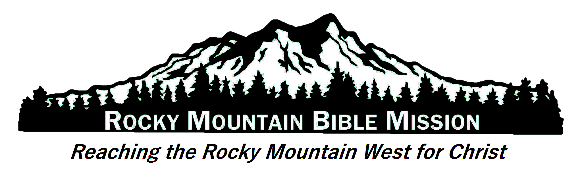 on the web at rmbible.orgon the web at rmbible.orgon the web at rmbible.orgon the web at rmbible.orgon the web at rmbible.orgon the web at rmbible.orgon the web at rmbible.orgon the web at rmbible.orgon the web at rmbible.orgon the web at rmbible.orgYour child’s safety and health are very important to us. We must also meet certain requirements for insurance purposes. It is, therefore, necessary for you to complete and sign this form.Be sure to include it when mailing the application.Your child’s safety and health are very important to us. We must also meet certain requirements for insurance purposes. It is, therefore, necessary for you to complete and sign this form.Be sure to include it when mailing the application.Your child’s safety and health are very important to us. We must also meet certain requirements for insurance purposes. It is, therefore, necessary for you to complete and sign this form.Be sure to include it when mailing the application.Your child’s safety and health are very important to us. We must also meet certain requirements for insurance purposes. It is, therefore, necessary for you to complete and sign this form.Be sure to include it when mailing the application.Your child’s safety and health are very important to us. We must also meet certain requirements for insurance purposes. It is, therefore, necessary for you to complete and sign this form.Be sure to include it when mailing the application.Your child’s safety and health are very important to us. We must also meet certain requirements for insurance purposes. It is, therefore, necessary for you to complete and sign this form.Be sure to include it when mailing the application.Your child’s safety and health are very important to us. We must also meet certain requirements for insurance purposes. It is, therefore, necessary for you to complete and sign this form.Be sure to include it when mailing the application.Your child’s safety and health are very important to us. We must also meet certain requirements for insurance purposes. It is, therefore, necessary for you to complete and sign this form.Be sure to include it when mailing the application.Your child’s safety and health are very important to us. We must also meet certain requirements for insurance purposes. It is, therefore, necessary for you to complete and sign this form.Be sure to include it when mailing the application.Your child’s safety and health are very important to us. We must also meet certain requirements for insurance purposes. It is, therefore, necessary for you to complete and sign this form.Be sure to include it when mailing the application.Your child’s safety and health are very important to us. We must also meet certain requirements for insurance purposes. It is, therefore, necessary for you to complete and sign this form.Be sure to include it when mailing the application.Your child’s safety and health are very important to us. We must also meet certain requirements for insurance purposes. It is, therefore, necessary for you to complete and sign this form.Be sure to include it when mailing the application.Your child’s safety and health are very important to us. We must also meet certain requirements for insurance purposes. It is, therefore, necessary for you to complete and sign this form.Be sure to include it when mailing the application.Your child’s safety and health are very important to us. We must also meet certain requirements for insurance purposes. It is, therefore, necessary for you to complete and sign this form.Be sure to include it when mailing the application.Your child’s safety and health are very important to us. We must also meet certain requirements for insurance purposes. It is, therefore, necessary for you to complete and sign this form.Be sure to include it when mailing the application.Your child’s safety and health are very important to us. We must also meet certain requirements for insurance purposes. It is, therefore, necessary for you to complete and sign this form.Be sure to include it when mailing the application.Your child’s safety and health are very important to us. We must also meet certain requirements for insurance purposes. It is, therefore, necessary for you to complete and sign this form.Be sure to include it when mailing the application.Your child’s safety and health are very important to us. We must also meet certain requirements for insurance purposes. It is, therefore, necessary for you to complete and sign this form.Be sure to include it when mailing the application.Your child’s safety and health are very important to us. We must also meet certain requirements for insurance purposes. It is, therefore, necessary for you to complete and sign this form.Be sure to include it when mailing the application.Your child’s safety and health are very important to us. We must also meet certain requirements for insurance purposes. It is, therefore, necessary for you to complete and sign this form.Be sure to include it when mailing the application.Your child’s safety and health are very important to us. We must also meet certain requirements for insurance purposes. It is, therefore, necessary for you to complete and sign this form.Be sure to include it when mailing the application.Your child’s safety and health are very important to us. We must also meet certain requirements for insurance purposes. It is, therefore, necessary for you to complete and sign this form.Be sure to include it when mailing the application.Section 1: General InformationSection 1: General InformationSection 1: General InformationSection 1: General InformationSection 1: General InformationSection 1: General InformationSection 1: General InformationSection 1: General InformationSection 1: General InformationSection 1: General InformationSection 1: General InformationSection 1: General InformationCabin Assignment:Cabin Assignment:Cabin Assignment:Cabin Assignment:WeekWeekWeekWeekWeekCabin #Name:Name:Name:Name:Name:Name:Name:Name:Name:Name:Name:Name:Name:Name:Email address:Email address:Email address:Email address:Email address:Email address:Email address:Email address:Mailing Address (include city, state, & ZIP):Mailing Address (include city, state, & ZIP):Mailing Address (include city, state, & ZIP):Mailing Address (include city, state, & ZIP):Mailing Address (include city, state, & ZIP):Mailing Address (include city, state, & ZIP):Mailing Address (include city, state, & ZIP):Mailing Address (include city, state, & ZIP):Mailing Address (include city, state, & ZIP):Mailing Address (include city, state, & ZIP):Mailing Address (include city, state, & ZIP):Mailing Address (include city, state, & ZIP):Mailing Address (include city, state, & ZIP):Mailing Address (include city, state, & ZIP):Telephone:Telephone:Telephone:Telephone:Telephone:Telephone:Telephone:Telephone:Social Security Number:Social Security Number:Social Security Number:Social Security Number:Social Security Number:Social Security Number:Social Security Number:Age:Age:Age:Age:Age:Age:Age:Date of Birth (month/day/year):Date of Birth (month/day/year):Date of Birth (month/day/year):Date of Birth (month/day/year):Date of Birth (month/day/year):Date of Birth (month/day/year):Date of Birth (month/day/year):Date of Birth (month/day/year):Section 2: Emergency Contact InformationSection 2: Emergency Contact InformationSection 2: Emergency Contact InformationSection 2: Emergency Contact InformationSection 2: Emergency Contact InformationSection 2: Emergency Contact InformationSection 2: Emergency Contact InformationSection 2: Emergency Contact InformationSection 2: Emergency Contact InformationSection 2: Emergency Contact InformationSection 2: Emergency Contact InformationSection 2: Emergency Contact InformationSection 2: Emergency Contact InformationSection 2: Emergency Contact InformationSection 2: Emergency Contact InformationSection 2: Emergency Contact InformationSection 2: Emergency Contact InformationSection 2: Emergency Contact InformationSection 2: Emergency Contact InformationSection 2: Emergency Contact InformationSection 2: Emergency Contact InformationSection 2: Emergency Contact InformationList people we may contact in the event of an emergency. For minors please list both parents and someone outside the household.List people we may contact in the event of an emergency. For minors please list both parents and someone outside the household.List people we may contact in the event of an emergency. For minors please list both parents and someone outside the household.List people we may contact in the event of an emergency. For minors please list both parents and someone outside the household.List people we may contact in the event of an emergency. For minors please list both parents and someone outside the household.List people we may contact in the event of an emergency. For minors please list both parents and someone outside the household.List people we may contact in the event of an emergency. For minors please list both parents and someone outside the household.List people we may contact in the event of an emergency. For minors please list both parents and someone outside the household.List people we may contact in the event of an emergency. For minors please list both parents and someone outside the household.List people we may contact in the event of an emergency. For minors please list both parents and someone outside the household.List people we may contact in the event of an emergency. For minors please list both parents and someone outside the household.List people we may contact in the event of an emergency. For minors please list both parents and someone outside the household.List people we may contact in the event of an emergency. For minors please list both parents and someone outside the household.List people we may contact in the event of an emergency. For minors please list both parents and someone outside the household.List people we may contact in the event of an emergency. For minors please list both parents and someone outside the household.List people we may contact in the event of an emergency. For minors please list both parents and someone outside the household.List people we may contact in the event of an emergency. For minors please list both parents and someone outside the household.List people we may contact in the event of an emergency. For minors please list both parents and someone outside the household.List people we may contact in the event of an emergency. For minors please list both parents and someone outside the household.List people we may contact in the event of an emergency. For minors please list both parents and someone outside the household.List people we may contact in the event of an emergency. For minors please list both parents and someone outside the household.List people we may contact in the event of an emergency. For minors please list both parents and someone outside the household.NameNameNameRelationshipRelationshipRelationshipRelationshipRelationshipRelationshipRelationshipDay PhoneDay PhoneDay PhoneDay PhoneDay PhoneDay PhoneDay PhoneDay PhoneEvening PhoneEvening PhoneEvening PhoneEvening PhoneDoctor’s name (or name of medical practice):Doctor’s name (or name of medical practice):Doctor’s name (or name of medical practice):Doctor’s name (or name of medical practice):Doctor’s name (or name of medical practice):Doctor’s name (or name of medical practice):Doctor’s name (or name of medical practice):Doctor’s name (or name of medical practice):Doctor’s name (or name of medical practice):Doctor’s name (or name of medical practice):Doctor’s name (or name of medical practice):Doctor’s name (or name of medical practice):Doctor’s name (or name of medical practice):Doctor’s name (or name of medical practice):Doctor’s name (or name of medical practice):Doctor’s name (or name of medical practice):Doctor’s name (or name of medical practice):Doctor’s name (or name of medical practice):Doctor’s Phone:Doctor’s Phone:Doctor’s Phone:Doctor’s Phone:Section 3: Medical InformationSection 3: Medical InformationSection 3: Medical InformationSection 3: Medical InformationSection 3: Medical InformationSection 3: Medical InformationSection 3: Medical InformationSection 3: Medical InformationSection 3: Medical InformationSection 3: Medical InformationSection 3: Medical InformationSection 3: Medical InformationSection 3: Medical InformationSection 3: Medical InformationSection 3: Medical InformationSection 3: Medical InformationSection 3: Medical InformationSection 3: Medical InformationSection 3: Medical InformationSection 3: Medical InformationSection 3: Medical InformationSection 3: Medical InformationList any medical or food allergies (if none, please write NONE):List any medical or food allergies (if none, please write NONE):List any medical or food allergies (if none, please write NONE):List any medical or food allergies (if none, please write NONE):List any medical or food allergies (if none, please write NONE):List any medical or food allergies (if none, please write NONE):List any medical or food allergies (if none, please write NONE):List any medical or food allergies (if none, please write NONE):List any medical or food allergies (if none, please write NONE):List any medical or food allergies (if none, please write NONE):List any medical or food allergies (if none, please write NONE):List any medical or food allergies (if none, please write NONE):List any medical or food allergies (if none, please write NONE):List any medical or food allergies (if none, please write NONE):List any medical or food allergies (if none, please write NONE):List any medical or food allergies (if none, please write NONE):List any medical or food allergies (if none, please write NONE):List any medical or food allergies (if none, please write NONE):List any medical or food allergies (if none, please write NONE):List any medical or food allergies (if none, please write NONE):List any medical or food allergies (if none, please write NONE):List any medical or food allergies (if none, please write NONE):List any chronic illnesses (if none, please write NONE):List any chronic illnesses (if none, please write NONE):List any chronic illnesses (if none, please write NONE):List any chronic illnesses (if none, please write NONE):List any chronic illnesses (if none, please write NONE):List any chronic illnesses (if none, please write NONE):List any chronic illnesses (if none, please write NONE):List any chronic illnesses (if none, please write NONE):List any chronic illnesses (if none, please write NONE):List any chronic illnesses (if none, please write NONE):List any chronic illnesses (if none, please write NONE):List any chronic illnesses (if none, please write NONE):List any chronic illnesses (if none, please write NONE):List any chronic illnesses (if none, please write NONE):List any chronic illnesses (if none, please write NONE):List any chronic illnesses (if none, please write NONE):List any chronic illnesses (if none, please write NONE):List any chronic illnesses (if none, please write NONE):List any chronic illnesses (if none, please write NONE):List any chronic illnesses (if none, please write NONE):List any chronic illnesses (if none, please write NONE):List any chronic illnesses (if none, please write NONE):List any physical limitations (if none, please write NONE):List any physical limitations (if none, please write NONE):List any physical limitations (if none, please write NONE):List any physical limitations (if none, please write NONE):List any physical limitations (if none, please write NONE):List any physical limitations (if none, please write NONE):List any physical limitations (if none, please write NONE):List any physical limitations (if none, please write NONE):List any physical limitations (if none, please write NONE):List any physical limitations (if none, please write NONE):List any physical limitations (if none, please write NONE):List any physical limitations (if none, please write NONE):List any physical limitations (if none, please write NONE):List any physical limitations (if none, please write NONE):List any physical limitations (if none, please write NONE):List any physical limitations (if none, please write NONE):List any physical limitations (if none, please write NONE):List any physical limitations (if none, please write NONE):List any physical limitations (if none, please write NONE):Date of last Tetanus shot:Date of last Tetanus shot:Date of last Tetanus shot:List all current medications (if none, please write NONE): List all current medications (if none, please write NONE): List all current medications (if none, please write NONE): List all current medications (if none, please write NONE): List all current medications (if none, please write NONE): List all current medications (if none, please write NONE): List all current medications (if none, please write NONE): List all current medications (if none, please write NONE): List all current medications (if none, please write NONE): List all current medications (if none, please write NONE): List all current medications (if none, please write NONE): List all current medications (if none, please write NONE): List all current medications (if none, please write NONE): List all current medications (if none, please write NONE): List all current medications (if none, please write NONE): List all current medications (if none, please write NONE): List all current medications (if none, please write NONE): List all current medications (if none, please write NONE): List all current medications (if none, please write NONE): List all current medications (if none, please write NONE): List all current medications (if none, please write NONE): List all current medications (if none, please write NONE): Section 4: Insurance Information and ReleaseSection 4: Insurance Information and ReleaseSection 4: Insurance Information and ReleaseSection 4: Insurance Information and ReleaseSection 4: Insurance Information and ReleaseSection 4: Insurance Information and ReleaseSection 4: Insurance Information and ReleaseSection 4: Insurance Information and ReleaseSection 4: Insurance Information and ReleaseSection 4: Insurance Information and ReleaseSection 4: Insurance Information and ReleaseSection 4: Insurance Information and ReleaseSection 4: Insurance Information and ReleaseSection 4: Insurance Information and ReleaseSection 4: Insurance Information and ReleaseSection 4: Insurance Information and ReleaseSection 4: Insurance Information and ReleaseSection 4: Insurance Information and ReleaseSection 4: Insurance Information and ReleaseSection 4: Insurance Information and ReleaseSection 4: Insurance Information and ReleaseSection 4: Insurance Information and ReleaseAre you covered by medical insurance?	 Yes  No    If yes, provide policy #:Are you covered by medical insurance?	 Yes  No    If yes, provide policy #:Are you covered by medical insurance?	 Yes  No    If yes, provide policy #:Are you covered by medical insurance?	 Yes  No    If yes, provide policy #:Are you covered by medical insurance?	 Yes  No    If yes, provide policy #:Are you covered by medical insurance?	 Yes  No    If yes, provide policy #:Are you covered by medical insurance?	 Yes  No    If yes, provide policy #:Are you covered by medical insurance?	 Yes  No    If yes, provide policy #:Are you covered by medical insurance?	 Yes  No    If yes, provide policy #:Are you covered by medical insurance?	 Yes  No    If yes, provide policy #:Are you covered by medical insurance?	 Yes  No    If yes, provide policy #:Are you covered by medical insurance?	 Yes  No    If yes, provide policy #:Are you covered by medical insurance?	 Yes  No    If yes, provide policy #:Are you covered by medical insurance?	 Yes  No    If yes, provide policy #:Are you covered by medical insurance?	 Yes  No    If yes, provide policy #:Are you covered by medical insurance?	 Yes  No    If yes, provide policy #:Are you covered by medical insurance?	 Yes  No    If yes, provide policy #:Are you covered by medical insurance?	 Yes  No    If yes, provide policy #:Are you covered by medical insurance?	 Yes  No    If yes, provide policy #:Are you covered by medical insurance?	 Yes  No    If yes, provide policy #:Are you covered by medical insurance?	 Yes  No    If yes, provide policy #:Are you covered by medical insurance?	 Yes  No    If yes, provide policy #:Insurance Company NameInsurance Company NameInsurance Company NameInsurance Company NameInsurance Company NameInsurance Company NamePhone NumberPhone NumberPhone NumberPhone NumberPhone NumberPhone NumberPhone NumberPhone NumberPhone NumberPhone NumberPhone NumberPolicy NumberPolicy NumberPolicy NumberPolicy NumberPolicy NumberIf I cannot be consulted in an emergency, I hereby give permission to the physician/hospital selected by a representative of Camp Elohim or Rocky Mountain Bible Mission (RMBM) to provide emergency treatment for the person named above. I understand that RMBM only carries secondary insurance and that I will take primary responsibility for any fees or charges at any clinic, facility, or hospital arising from treatment of injury or illness.  For any applicant under the age of 18, a parent or legal guardian must sign.Printed name:_____________________________________Signature:_____________________________________Relationship:                                                                                           Date:If I cannot be consulted in an emergency, I hereby give permission to the physician/hospital selected by a representative of Camp Elohim or Rocky Mountain Bible Mission (RMBM) to provide emergency treatment for the person named above. I understand that RMBM only carries secondary insurance and that I will take primary responsibility for any fees or charges at any clinic, facility, or hospital arising from treatment of injury or illness.  For any applicant under the age of 18, a parent or legal guardian must sign.Printed name:_____________________________________Signature:_____________________________________Relationship:                                                                                           Date:If I cannot be consulted in an emergency, I hereby give permission to the physician/hospital selected by a representative of Camp Elohim or Rocky Mountain Bible Mission (RMBM) to provide emergency treatment for the person named above. I understand that RMBM only carries secondary insurance and that I will take primary responsibility for any fees or charges at any clinic, facility, or hospital arising from treatment of injury or illness.  For any applicant under the age of 18, a parent or legal guardian must sign.Printed name:_____________________________________Signature:_____________________________________Relationship:                                                                                           Date:If I cannot be consulted in an emergency, I hereby give permission to the physician/hospital selected by a representative of Camp Elohim or Rocky Mountain Bible Mission (RMBM) to provide emergency treatment for the person named above. I understand that RMBM only carries secondary insurance and that I will take primary responsibility for any fees or charges at any clinic, facility, or hospital arising from treatment of injury or illness.  For any applicant under the age of 18, a parent or legal guardian must sign.Printed name:_____________________________________Signature:_____________________________________Relationship:                                                                                           Date:If I cannot be consulted in an emergency, I hereby give permission to the physician/hospital selected by a representative of Camp Elohim or Rocky Mountain Bible Mission (RMBM) to provide emergency treatment for the person named above. I understand that RMBM only carries secondary insurance and that I will take primary responsibility for any fees or charges at any clinic, facility, or hospital arising from treatment of injury or illness.  For any applicant under the age of 18, a parent or legal guardian must sign.Printed name:_____________________________________Signature:_____________________________________Relationship:                                                                                           Date:If I cannot be consulted in an emergency, I hereby give permission to the physician/hospital selected by a representative of Camp Elohim or Rocky Mountain Bible Mission (RMBM) to provide emergency treatment for the person named above. I understand that RMBM only carries secondary insurance and that I will take primary responsibility for any fees or charges at any clinic, facility, or hospital arising from treatment of injury or illness.  For any applicant under the age of 18, a parent or legal guardian must sign.Printed name:_____________________________________Signature:_____________________________________Relationship:                                                                                           Date:If I cannot be consulted in an emergency, I hereby give permission to the physician/hospital selected by a representative of Camp Elohim or Rocky Mountain Bible Mission (RMBM) to provide emergency treatment for the person named above. I understand that RMBM only carries secondary insurance and that I will take primary responsibility for any fees or charges at any clinic, facility, or hospital arising from treatment of injury or illness.  For any applicant under the age of 18, a parent or legal guardian must sign.Printed name:_____________________________________Signature:_____________________________________Relationship:                                                                                           Date:If I cannot be consulted in an emergency, I hereby give permission to the physician/hospital selected by a representative of Camp Elohim or Rocky Mountain Bible Mission (RMBM) to provide emergency treatment for the person named above. I understand that RMBM only carries secondary insurance and that I will take primary responsibility for any fees or charges at any clinic, facility, or hospital arising from treatment of injury or illness.  For any applicant under the age of 18, a parent or legal guardian must sign.Printed name:_____________________________________Signature:_____________________________________Relationship:                                                                                           Date:If I cannot be consulted in an emergency, I hereby give permission to the physician/hospital selected by a representative of Camp Elohim or Rocky Mountain Bible Mission (RMBM) to provide emergency treatment for the person named above. I understand that RMBM only carries secondary insurance and that I will take primary responsibility for any fees or charges at any clinic, facility, or hospital arising from treatment of injury or illness.  For any applicant under the age of 18, a parent or legal guardian must sign.Printed name:_____________________________________Signature:_____________________________________Relationship:                                                                                           Date:If I cannot be consulted in an emergency, I hereby give permission to the physician/hospital selected by a representative of Camp Elohim or Rocky Mountain Bible Mission (RMBM) to provide emergency treatment for the person named above. I understand that RMBM only carries secondary insurance and that I will take primary responsibility for any fees or charges at any clinic, facility, or hospital arising from treatment of injury or illness.  For any applicant under the age of 18, a parent or legal guardian must sign.Printed name:_____________________________________Signature:_____________________________________Relationship:                                                                                           Date:If I cannot be consulted in an emergency, I hereby give permission to the physician/hospital selected by a representative of Camp Elohim or Rocky Mountain Bible Mission (RMBM) to provide emergency treatment for the person named above. I understand that RMBM only carries secondary insurance and that I will take primary responsibility for any fees or charges at any clinic, facility, or hospital arising from treatment of injury or illness.  For any applicant under the age of 18, a parent or legal guardian must sign.Printed name:_____________________________________Signature:_____________________________________Relationship:                                                                                           Date:If I cannot be consulted in an emergency, I hereby give permission to the physician/hospital selected by a representative of Camp Elohim or Rocky Mountain Bible Mission (RMBM) to provide emergency treatment for the person named above. I understand that RMBM only carries secondary insurance and that I will take primary responsibility for any fees or charges at any clinic, facility, or hospital arising from treatment of injury or illness.  For any applicant under the age of 18, a parent or legal guardian must sign.Printed name:_____________________________________Signature:_____________________________________Relationship:                                                                                           Date:If I cannot be consulted in an emergency, I hereby give permission to the physician/hospital selected by a representative of Camp Elohim or Rocky Mountain Bible Mission (RMBM) to provide emergency treatment for the person named above. I understand that RMBM only carries secondary insurance and that I will take primary responsibility for any fees or charges at any clinic, facility, or hospital arising from treatment of injury or illness.  For any applicant under the age of 18, a parent or legal guardian must sign.Printed name:_____________________________________Signature:_____________________________________Relationship:                                                                                           Date:If I cannot be consulted in an emergency, I hereby give permission to the physician/hospital selected by a representative of Camp Elohim or Rocky Mountain Bible Mission (RMBM) to provide emergency treatment for the person named above. I understand that RMBM only carries secondary insurance and that I will take primary responsibility for any fees or charges at any clinic, facility, or hospital arising from treatment of injury or illness.  For any applicant under the age of 18, a parent or legal guardian must sign.Printed name:_____________________________________Signature:_____________________________________Relationship:                                                                                           Date:If I cannot be consulted in an emergency, I hereby give permission to the physician/hospital selected by a representative of Camp Elohim or Rocky Mountain Bible Mission (RMBM) to provide emergency treatment for the person named above. I understand that RMBM only carries secondary insurance and that I will take primary responsibility for any fees or charges at any clinic, facility, or hospital arising from treatment of injury or illness.  For any applicant under the age of 18, a parent or legal guardian must sign.Printed name:_____________________________________Signature:_____________________________________Relationship:                                                                                           Date:If I cannot be consulted in an emergency, I hereby give permission to the physician/hospital selected by a representative of Camp Elohim or Rocky Mountain Bible Mission (RMBM) to provide emergency treatment for the person named above. I understand that RMBM only carries secondary insurance and that I will take primary responsibility for any fees or charges at any clinic, facility, or hospital arising from treatment of injury or illness.  For any applicant under the age of 18, a parent or legal guardian must sign.Printed name:_____________________________________Signature:_____________________________________Relationship:                                                                                           Date:If I cannot be consulted in an emergency, I hereby give permission to the physician/hospital selected by a representative of Camp Elohim or Rocky Mountain Bible Mission (RMBM) to provide emergency treatment for the person named above. I understand that RMBM only carries secondary insurance and that I will take primary responsibility for any fees or charges at any clinic, facility, or hospital arising from treatment of injury or illness.  For any applicant under the age of 18, a parent or legal guardian must sign.Printed name:_____________________________________Signature:_____________________________________Relationship:                                                                                           Date:If I cannot be consulted in an emergency, I hereby give permission to the physician/hospital selected by a representative of Camp Elohim or Rocky Mountain Bible Mission (RMBM) to provide emergency treatment for the person named above. I understand that RMBM only carries secondary insurance and that I will take primary responsibility for any fees or charges at any clinic, facility, or hospital arising from treatment of injury or illness.  For any applicant under the age of 18, a parent or legal guardian must sign.Printed name:_____________________________________Signature:_____________________________________Relationship:                                                                                           Date:If I cannot be consulted in an emergency, I hereby give permission to the physician/hospital selected by a representative of Camp Elohim or Rocky Mountain Bible Mission (RMBM) to provide emergency treatment for the person named above. I understand that RMBM only carries secondary insurance and that I will take primary responsibility for any fees or charges at any clinic, facility, or hospital arising from treatment of injury or illness.  For any applicant under the age of 18, a parent or legal guardian must sign.Printed name:_____________________________________Signature:_____________________________________Relationship:                                                                                           Date:If I cannot be consulted in an emergency, I hereby give permission to the physician/hospital selected by a representative of Camp Elohim or Rocky Mountain Bible Mission (RMBM) to provide emergency treatment for the person named above. I understand that RMBM only carries secondary insurance and that I will take primary responsibility for any fees or charges at any clinic, facility, or hospital arising from treatment of injury or illness.  For any applicant under the age of 18, a parent or legal guardian must sign.Printed name:_____________________________________Signature:_____________________________________Relationship:                                                                                           Date:If I cannot be consulted in an emergency, I hereby give permission to the physician/hospital selected by a representative of Camp Elohim or Rocky Mountain Bible Mission (RMBM) to provide emergency treatment for the person named above. I understand that RMBM only carries secondary insurance and that I will take primary responsibility for any fees or charges at any clinic, facility, or hospital arising from treatment of injury or illness.  For any applicant under the age of 18, a parent or legal guardian must sign.Printed name:_____________________________________Signature:_____________________________________Relationship:                                                                                           Date:If I cannot be consulted in an emergency, I hereby give permission to the physician/hospital selected by a representative of Camp Elohim or Rocky Mountain Bible Mission (RMBM) to provide emergency treatment for the person named above. I understand that RMBM only carries secondary insurance and that I will take primary responsibility for any fees or charges at any clinic, facility, or hospital arising from treatment of injury or illness.  For any applicant under the age of 18, a parent or legal guardian must sign.Printed name:_____________________________________Signature:_____________________________________Relationship:                                                                                           Date: